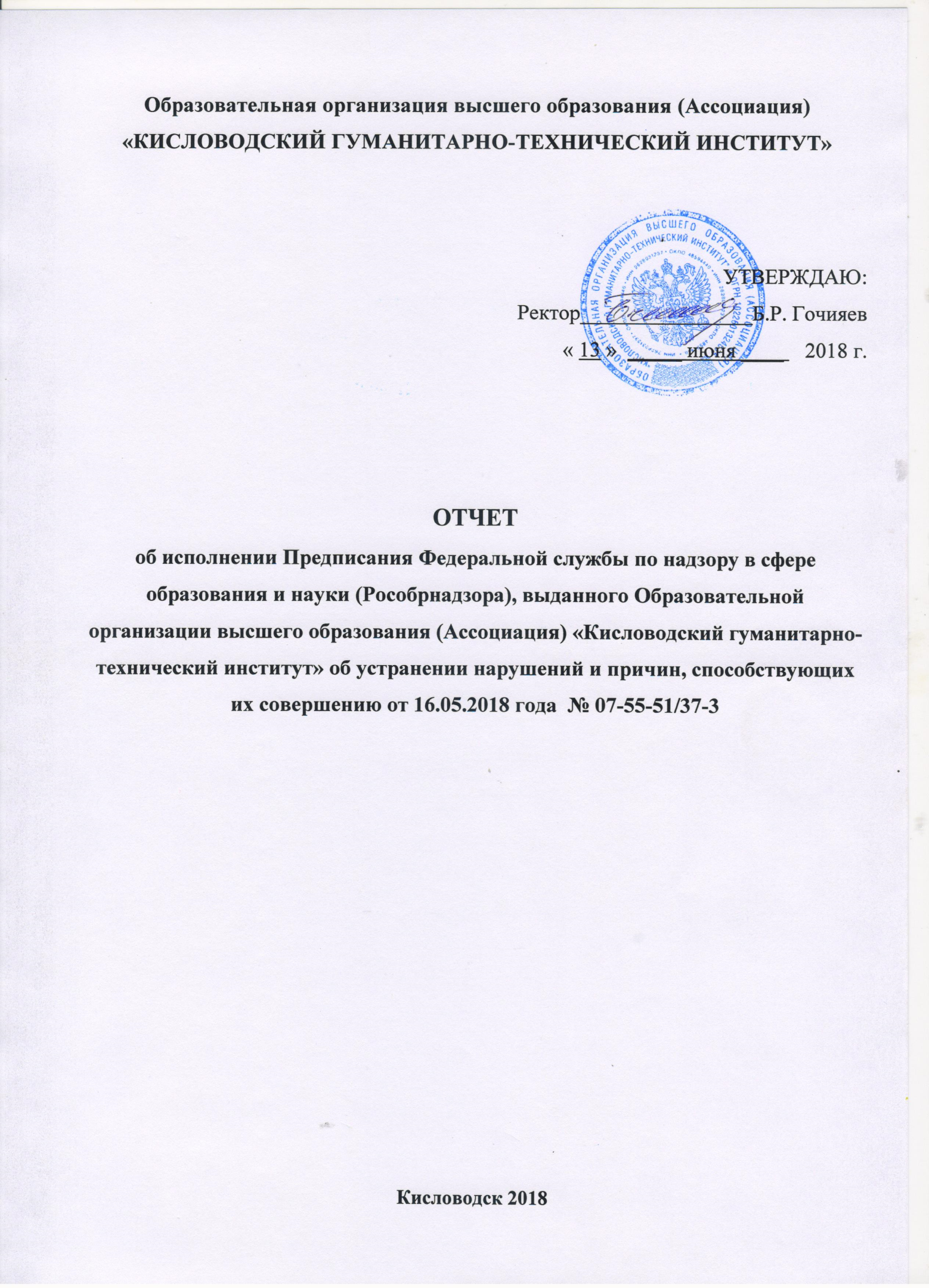 СодержаниеПояснительная записка………………………………………………………….……3Меры по устранения нарушений и причин, способствующих их совершению……………………………………………………………………………..5ПриложенияПояснительная запискаВ установленные Предписанием Федеральной службы по надзору в сфере образования и науки (Рособрнадзора) от 16.05.2018 года  № 07-55-51/37-3 сроки Образовательная организация высшего образования (Ассоциация)  «Кисловодский гуманитарно-технический институт» принял комплекс мер по устранению выявленных нарушений:Предписание Федеральной службы по надзору в сфере образования и науки (Рособрнадзора) от 16.05.2018 года  № 07-55-51/37-3 размещено в разделе «Сведения об образовательной организации» в подразделе «Документы» на официальном сайте Института - в информационно-телекоммуникативной сети «Интернет» по адресу: http://kgti.ru/ (http://kgti.ru/sveden/document).Разработан план мероприятий по устранению нарушений и причин, способствующих их совершению, выявленных в ходе плановой проверки Рособрнадзора, проведенной по приказу Федеральной службы в сфере образования и науки от 16.05.2018 года  № 07-55-51/37-3 в период с  14.05.2018 г. по 16.05.2018г., рассмотренный на заседании Ученого совета института 17.05.2018 г. (протокол № 5) и утвержденный приказом ректора № 39 от 18.05.2018. Приказ ректора № 39 от 18.05.2018г. «Об устранении нарушений, выявленных по результатам плановой выездной проверки Рособрнадзора» размещен в разделе «Сведения об образовательной организации», в подразделе «Документы» на официальном сайте института, информационно-телекоммуникативной сети «Интернет» по адресу:  .Подготовлен Отчет об исполнении Предписания Рособрнадзора от 16.05.2018 года  № 07-55-51/37-3, выданного Образовательной организации высшего образования (Ассоциация) «Кисловодский гуманитарно-технический институт» об устранении нарушений,  а также причин, способствующих их совершению.  Отчет рассмотрен на заседании Ученого совета института 13.06.2018г., (протокол № 7), утвержден ректором Гочияевым Б.Р. и размещен в разделе «Сведения об образовательной организации» в подразделе «Документы» на официальном сайте института информационно-телекоммуникативной сети «Интернет» по адресу: http://kgti.ru/sveden/document. Результаты выполненной институтом работы по устранению нарушений и причин, способствующих их совершению, отражены в основном разделе отчета в табличной форме, которая содержит указания на нарушение нормы нормативного правового акта, суть нарушения в виде цитаты из Предписания, перечень проведенных мероприятий и принятых мер ОО ВО (Ассоциация» КГТИ по устранению нарушений, а также перечень документов (копий документов) и материалов, подтверждающих устранение нарушения. Подтверждающие документы (копии документов) и материалы сформированы в виде приложений, которые размещены в разделе «Приложения» настоящего отчета.Меры по устранения нарушений и причин, способствующих их совершению№ п/пВыявленные при проверкенарушения, указанные в ПредписанииМероприятия по устранению указанных в Предписании нарушенийДокументы в приложении к отчету об исполнении Предписания,подтверждающие устранениевыявленных нарушений1пункта 27 Порядка приема на обучение по образовательным программам высшего образования - программам бакалавриата, программам специалитета, программам магистратуры, утвержденного приказом Минобрнауки России от 10.2015 № 1147 (далее - Порядок приема), - при приеме лиц, поступающих на обучение по программам бакалавриата на базе профессионального образования организация для каждого общеобразовательного вступительного испытания не устанавливает форму, в которой вступительное испытание проводится ею самостоятельноВо исполнение  Предписания Рособрнадзора от 16.05.2018 года № 07-55-51/37-3 в соответствии с пунктом 27 Порядка приема на обучение по образовательным программам высшего образования - программам бакалавриата, программам специалитета,  программам магистратуры, утвержденного приказом Минобрнауки России от 10.2015 № 1147:Издан приказ ректора №39 от 18.05.2018г. «Об устранении нарушений, выявленных по результатам плановой выездной проверки Рособрнадзора».Внесены изменения в информацию о вступительных испытаниях: добавлены пункты, устанавливающие форму, в которой вступительные испытания проводятся самостоятельно.Проведено заседание Ученого совета, на котором одобрена и утверждена «Информация о формах вступительных испытаний, проводимых ОО ВО (А)  «Кисловодский гуманитарно-технический институт» самостоятельно».«Информация о формах вступительных испытаний, проводимых ОО ВО (А)  «Кисловодский гуманитарно-технический институт» самостоятельно» размещена на официальном сайте института (www.kgti.ru) в разделе  «Абитуриенту» (http://kgti.ru/images/documents/abit/form_ispit_priem_n.pdf). Приложение 1. Копия приказа ректора №39 от 18.05.2018г. «Об устранении нарушений, выявленных по результатам плановой выездной проверки Рособрнадзора» - на  13 л.Приложение 2. Копия «Информации о формах вступительных испытаний, проводимых ОО ВО (А)  «Кисловодский гуманитарно-технический институт» самостоятельно» на 2 л.Приложение 3. Копия выписки №1 из заседания Ученого совета КГТИ от 07.06.2018г. протокол №6 - на 1 л.2подпунктов «г», «е», «л» пункта 49 Порядка приема, - организация не размещает на официальном сайте и на информационном стенде информацию о приеме на обучение по программам бакалавриата:- информацию о формах проведения вступительных испытаний, проводимых организацией самостоятельно;- информацию о возможности сдачи вступительных испытаний, проводимых организацией самостоятельно, на иностранном языке;-  правила подачи и рассмотрения апелляций по результатам вступительных испытаний, проводимых организацией самостоятельноДля устранения выявленных нарушений согласно   подпунктов «г», «е», «л» пункта 49 Порядка приема:Издан приказ ректора №39 от 18.05.2018г. «Об устранении нарушений, выявленных по результатам плановой выездной проверки Рособрнадзора».2. На информационном стенде размещена информация: -  о формах вcтупительных испытаний;- о возможности сдачи вступительных испытаний, проводимых организацией самостоятельно, на иностранном языке- правила подачи и рассмотрения апелляций по результатам вступительных испытаний, проводимых организацией самостоятельно3. На официальном сайте (www.kgti.ru ) в разделе «Абитуриенту» (http://kgti.ru/abitur) размещена информация: -  о формах вcтупительных испытаний;- о возможности сдачи вступительных испытаний, проводимых организацией самостоятельно, на иностранном языке- правила подачи и рассмотрения апелляций по результатам вступительных испытаний, проводимых организацией самостоятельноПриложение 1. Копия приказа ректора №39 от 18.05.2018г. «Об устранении нарушений, выявленных по результатам плановой выездной проверки Рособрнадзора» -на 13л.Приложение 4. Фото информационного стенда на 3 л.Приложение 5. Скриншоты страниц официального сайта- на 3 л.http://kgti.ru/images/documents/abit/form_ispit_priem_n.pdfhttp://kgti.ru/images/documents/abit/appel_priem_n.pdfhttp://kgti.ru/images/documents/abit/ino_priem.pdf 3пункта 50 Порядка приема - организация не обеспечивает функционирование раздела сайта для ответов на обращения, связанные с приемом на обучениеВ целях устранения выявленного нарушения в соответствии с пунктом 50 Порядка приема:Издан приказ ректора №39 от 18.05.2018г. «Об устранении нарушений, выявленных по результатам плановой выездной проверки Рособрнадзора».Создан раздел на официальном сайте института в информационно-телекоммуникативной сети «Интернет»  для обращений связанных с приемом (http://kgti.ru/vopros )Приложение 1. Копия приказа ректора №39 от 18.05.2018г. «Об устранении нарушений, выявленных по результатам плановой выездной проверки Рособрнадзора» - на 13л.Приложение 6. Скриншот страницы с сайта- на 2 л. (http://kgti.ru/vopros)4Пункта 68 Порядка приема - организация при подаче заявления о приеме требует представление поступающими документов и материалов, не предусмотренных Порядком приема  В целях устранения выявленного нарушения согласно п.68 Порядка приема:Издан приказ ректора №39 от 18.05.2018г. «Об устранении нарушений, выявленных по результатам плановой выездной проверки Рособрнадзора».Внесены изменения согласно Порядка  приема по образовательным программам высшего образования –программам бакалавриата в 2018-2019 учебном году от 27.09.2017г. в перечень документов для поступающих: -исключена из списка медицинская справка формы 086-У, копия приписного удостоверения;-указана необходимость предоставления  2 фотографий вместо 4.Скорректированный  перечень документов размещен на официальном сайте в разделе «Абитуриент» (http://kgti.ru/abitur ).За ненадлежащее исполнение должностных обязанностей приказом ректора наложено дисциплинарное взыскание на ответственного секретаря приемной комиссии Тохчукову Ф.А.  Приложение 1. Копия приказа ректора №39 от 18.05.2018г. «Об устранении выявленных нарушений в ходе выездной плановой проверки Рособрнадзора» - на 13 л.Приложение 7. Копия Порядка  приема по образовательным программам высшего образования – программам бакалавриата в 2018-2019 учебном году от 27.09.2017г. -на 37л.Приложение 8. Скриншот станицы официального сайта - на 1л. http://kgti.ru/images/documents/abit/docspisn.pdf Приложение 9. Выписка из приказа ректора  №36 от 18.05.2018 о наложении дисциплинарного взыскания на ответственного секретаря приемной комиссии Тохчукову Ф.А. – на 1л.5в нарушение подпункта «а» пункта 12 Правил оказания платных образовательных услуг, утвержденных постановлением Правительства Российской Федерации от 15.08.2013 №706 (далее - Правила оказания платных образовательных услуг), - в договорах об оказании платных образовательных услуг, заключенных в 2017 году, не указано полное наименование исполнителя - юридического лицаСогласно подпункта «а» пункта 12 Правил оказания платных образовательных услуг, утвержденных постановлением Правительства Российской Федерации от 15.08.2013 №706:Издан приказ ректора №39 от 18.05.2018г. «Об устранении нарушений, выявленных по результатам плановой выездной проверки Рособрнадзора».Внесены изменения в договор об оказании платных образовательных услуг - указано полное наименование исполнителя - юридического лица.Проведено заседание Ученого совета, на котором одобрена и утверждена форма договора об оказании платных образовательных услуг.Издан приказ ректора №43 от 07.06.2018г. о внесении изменений в договор об оказании платных образовательных услугСкорректированный образец Договора  размещен на официальном сайте в разделе «Документы» (http://kgti.ru/sveden/document ).Приложение 1. Копия приказа ректора №39 от 18.05.2018г. «Об устранении нарушений, выявленных по результатам плановой выездной проверки Рособрнадзора» -на 13л.Приложение 10. Копия выписки №2 из заседания Ученого совета КГТИ от 07.06.2018г. протокол №6 -на 1 л.Приложение 11. Копия приказа ректора 43 от 07.06.2018г. о внесении изменений в договор об оказании платных образовательных услуг- на 1л. Приложение 12. Образец договора об оказании платных образовательных услуг – на 6 л.6«подпункта «ж» пункта 12 Правил оказания платных образовательных услуг - в договорах об оказании платных образовательных услуг, заключенных в 2017 году,  не определены права, обязанности и ответственность исполнителя, заказчика и обучающегосяСогласно «подпункта «ж» пункта 12 Правил оказания платных образовательных услуг:Издан приказ ректора №39 от 18.05.2018г. «Об устранении нарушений, выявленных по результатам плановой выездной проверки Рособрнадзора».Внесены изменения в договор об оказании платных образовательных услуг – определены  права, обязанности и ответственность исполнителя, заказчика и обучающегося.Проведено заседание Ученого совета, на котором одобрена и утверждена форма договора об оказании платных образовательных услуг.Издан приказ ректора №43 от 07.06.2018г. о внесении изменений в договор об оказании платных образовательных услугСкорректированный образец Договора  размещен на официальном сайте в разделе «Документы» (http://kgti.ru/sveden/document ).Приложение 1. Копия приказа ректора №39 от 18.05.2018г. «Об устранении нарушений, выявленных по результатам плановой выездной проверки Рособрнадзора» - на 13л.Приложение 13. Копия выписки №3 из заседания Ученого совета КГТИ от 07.06.2018г. протокол №6 – на 1л.Приложение 11. Копия приказа ректора 43 от 07.06.2018г. о внесении изменений в договор об оказании платных образовательных услуг – на 1л.Приложение 12. Образец договора об оказании платных образовательных услуг –на 6л.7подпункта «з» пункта 12 Правил оказания платных образовательных услуг - в договopax об оказании платных образовательных услуг, заключенных в 2017 году, не определена полная стоимость образовательных услуг, порядок их оплатыДля устранения выявленного нарушения согласно подпункта «з» пункта 12 Правил оказания платных образовательных услуг:Издан приказ ректора №39 от 18.05.2018г. «Об устранении нарушений, выявленных по результатам плановой выездной проверки Рособрнадзора».Внесены изменения в договор об оказании платных образовательных услуг – определена полная стоимость образовательных услуг, порядок их оплатыПроведено заседание Ученого совета, на котором одобрена и утверждена форма договора об оказании платных образовательных услуг.Издан приказ ректора №43 от 07.06.2018г. о внесении изменений в договор об оказании платных образовательных услуг.Скорректированный образец Договора  размещен на официальном сайте в разделе «Документы» (http://kgti.ru/sveden/document ).Приложение 1. Копия приказа ректора №39 от 18.05.2018г. «Об устранении нарушений, выявленных по результатам плановой выездной проверки Рособрнадзора» - на 13л.Приложение 14. Копия выписки №4 из заседания Ученого совета КГТИ от 07.06.2018г. протокол №6 – на 1л.Приложение 11. Копия приказа ректора №43 от 07.06.2018г. о внесении изменений в договор об оказании платных образовательных услуг- на 1л.Приложение 12. Образец договора об оказании платных образовательных услуг- на 6л.8  подпункта «к» пункта 12 Правил оказания платных образовательных услуг - в договopax об оказании платных образовательных услуг, заключенных в 2017 году, не указаны вид, уровень и (или) направленность образовательной программыДля устранения выявленных нарушений согласно  подпункта «к» пункта 12 Правил оказания платных образовательных услуг: Издан приказ ректора №39 от 18.05.2018г. «Об устранении нарушений, выявленных по результатам плановой выездной проверки Рособрнадзора».Внесены изменения в договор об оказании платных образовательных услуг –  указаны вид, уровень и (или) направленность образовательной программыПроведено заседание Ученого совета, на котором одобрена и утверждена форма договора об оказании платных образовательных услуг.Издан приказ ректора №43 от 07.06.2018г. о внесении изменений в договор об оказании платных образовательных услуг.Скорректированный образец Договора  размещен на официальном сайте в разделе «Документы» (http://kgti.ru/sveden/document ).Приложение 1. Копия приказа ректора №39 от 18.05.2018г. «Об устранении нарушений, выявленных по результатам плановой выездной проверки Рособрнадзора»- на 13л.Приложение 15. Копия выписки №5 из заседания Ученого совета КГТИ от 07.06.2018г. протокол №6 – на 1л.Приложение 11. Копия приказа ректора 43 от 07.06.2018г. о внесении изменений в договор об оказании платных образовательных услуг – на 1л.Приложение 12. Образец договора об оказании платных образовательных услуг - на 6л.9I подпункта «н» пункта 12 Правил оказания платных образовательных услуг - в договорах об оказании платных образовательных услуг, заключенных в 2017 году, не указан вид документа, выдаваемого обучающемуся после успешного освоения им соответствующей образовательной программы (части образовательной программы)Для устранения выявленного нарушения согласно подпункта «н» пункта 12 Правил оказания платных образовательных услуг:Издан приказ ректора №39 от 18.05.2018г. «Об устранении нарушений, выявленных по результатам плановой выездной проверки Рособрнадзора».Внесены изменения в договор об оказании платных образовательных услуг –  указан вид документа, выдаваемого обучающемуся после успешного освоения им соответствующей образовательной программы (части образовательной программы)Проведено заседание Ученого совета, на котором одобрена и утверждена форма договора об оказании платных образовательных услуг.Издан приказ ректора №43 от 07.06.2018г. о внесении изменений в договор об оказании платных образовательных услуг.Скорректированный образец Договора  размещен на официальном сайте в разделе «Документы» (http://kgti.ru/sveden/document ).Приложение 1. Копия приказа ректора №39 от 18.05.2018г. «Об устранении нарушений, выявленных по результатам плановой выездной проверки Рособрнадзора» - на 13л..Приложение 16. Копия выписки №6 из заседания Ученого совета КГТИ от 07.06.2018г. протокол №6 – на 1л.Приложение 11. Копия приказа ректора 43 от 07.06.2018г. о внесении изменений в договор об оказании платных образовательных услуг- на 1 л.Приложение 12. Образец договора об оказании платных образовательных услуг – на 6 л.10I подпункта «о» пункта 12 Правил оказания платных образовательных услуг заключенных в 2017 году, не определен порядок изменения и расторжения договораСогласно подпункта «о» пункта 12 Правил оказания платных образовательных услуг:Издан приказ ректора №39 от 18.05.2018г. «Об устранении нарушений, выявленных по результатам плановой выездной проверки Рособрнадзора». Внесены изменения в договор об оказании платных образовательных услуг –  определен порядок изменения и расторжения договораПроведено заседание Ученого совета, на котором одобрена и утверждена форма договора об оказании платных образовательных услуг.Издан приказ ректора №43 от 07.06.2018г. о внесении изменений в договор об оказании платных образовательных услуг.Скорректированный образец Договора  размещен на официальном сайте в разделе «Документы» (http://kgti.ru/sveden/document ).Приложение 1. Копия приказа ректора №39 от 18.05.2018г. «Об устранении нарушений, выявленных по результатам плановой выездной проверки Рособрнадзора» на 13л.Приложение 17. Копия выписки №7 из заседания Ученого совета КГТИ от 07.06.2018г. протокол №6 – на 1л.Приложение 11. Копия приказа ректора 43 от 07.06.2018г. о внесении изменений в договор об оказании платных образовательных услуг на 1л.Приложение 12. Образец договора об оказании платных образовательных услуг на 6л.11 пункта 12 Порядка перевода обучающихся в другую организацию, осуществляющую образовательную деятельность по образовательным программам высшего профессионального и (или) высшего образования, утвержденного Приказом Минобрнауки России от 10.02.2017 № 124 (далее - Порядка перевода обучающихся), - институт не определяет перечень изученных дисциплин, пройденных практик, выполненных научных исследований, которые будут перезачтены или переаттестованы в порядке, установленном принимающей организацией для обучающихся, зачисленных в институт в порядке переводаДля устранения выявленного нарушения согласно пункта 12 Порядка перевода обучающихся в другую организацию, осуществляющую образовательную деятельность по образовательным программам высшего профессионального и (или) высшего образования, утвержденного Приказом Минобрнауки России от 10.02.2017 № 124:Издан приказ ректора №39 от 18.05.2018г. «Об устранении нарушений, выявленных по результатам плановой выездной проверки Рособрнадзора».Внесены изменения  в  Положение о порядке перевода, восстановления и отчисления обучающихся в ОО ВО (Ассоциация) «Кисловодский гуманитарно-технический институт».Внесены изменения в форму справки-перевод с указанием перечня изученных дисциплин, пройденных практик, выполненных научных исследований, которые будут перезачтены или переаттестованы в порядке, установленном принимающей организацией для обучающихся, зачисленных в институт в порядке перевода. Внесены изменения в  Положение  о порядке перезачета и переаттестации дисциплин (модулей), практик в ОО ВО (Ассоциация) «Кисловодский гуманитарно-технический институт» в части определения перечня изученных дисциплин, пройденных практик, выполненных научных исследований, которые будут перезачтены или переаттестованы в порядке, установленном принимающей организацией для обучающихся, зачисленных в институт в порядке перевода.Проведено заседание Ученого совета, на котором рассмотрены и утверждены Положение о порядке перевода, восстановления и отчисления обучающихся в ОО ВО (Ассоциация) «Кисловодский гуманитарно-технический институт», Положение  о порядке перезачета и переаттестации дисциплин (модулей), практик в ОО ВО (Ассоциация) «Кисловодский гуманитарно-технический институт»Утвержденные Положение о порядке перевода, восстановления и отчисления обучающихся в ОО ВО (Ассоциация) «Кисловодский гуманитарно-технический институт», Положение  о порядке перезачета и переаттестации дисциплин (модулей), практик в ОО ВО (Ассоциация) «Кисловодский гуманитарно-технический институт» размещены на официальном сайте института (http://kgti.ru/sveden/local ).Приложение 1. Копия приказа ректора №39 от 18.05.2018г. «Об устранении нарушений, выявленных по результатам плановой выездной проверки Рособрнадзора» - на 13л.Приложение 18. Копия справки-перевод  с приложением- на 2 л.Приложение 19. Копия Положения  о порядке перезачета и переаттестации дисциплин (модулей), практик в ОО ВО (Ассоциация) «Кисловодский гуманитарно-технический институт» на 12л.Приложение 20. Копия Положения о порядке перевода, восстановления и отчисления обучающихся в ОО ВО (Ассоциация) «Кисловодский гуманитарно-технический институт» - 12л.Приложение 21. Копия выписки №8 из заседания Ученого совета КГТИ от 07.06.2018г. протокол №6. – на 1л.Приложение 22. Копия Протокола заседания Аттестационной комиссии о рассмотрении документов о предшествующем образовании Мерновой М.С., Биджиевой Л.М., Абдухаликова К.М. - .- на 3 л.Приложение 23. Копия индивидуальной ведомости студентов Мерновой М.С, Биджиевой Л.М., Абдухаликова К.М. – на 3л.12пункта 19 Порядка перевода обучающихся - в организацию в связи с переводом зачислены 3 обучающихся, не представившие выписку из приказа об отчислении в связи с переводомДля устранения выявленного нарушения согласно пункта 19 Порядка перевода обучающихся:Издан приказ ректора №39 от 18.05.2018г. «Об устранении нарушений, выявленных по результатам плановой выездной проверки Рособрнадзора».По запросу из образовательной организации были представлены выписки из приказа об отчислении в связи с переводом.За ненадлежащее исполнение должностных обязанностей методиста учебной части Калинченко Е.И. приказом ректора вынесено дисциплинарное взыскание.Приложение 1. Копия приказа ректора №39 от 18.05.2018г. «Об устранении нарушений, выявленных по результатам плановой выездной проверки Рособрнадзора» -на 13л.Приложение 24. Копия выписки из приказа об отчислении Биджиевой Л. М.; выписки из приказа об отчислении Абдухаликова К.М.; выписки из приказа об отчислении Мерновой М.С. – на 3л.Приложение 25.  Выписка из приказа ректора №36 от 18 мая  2018г. о наложении дисциплинарного взыскания на методиста учебной части Калинченко Е.И. – на 1л.13пункта 20 Порядка перевода обучающихся - институт в отношении обучающихся, зачисленных в порядке перевода, не издает приказ о зачислении в порядке перевода из исходной организации лица, отчисленного в связи с переводомСогласно пункта 20 Порядка перевода обучающихся:Издан приказ ректора №39 от 18.05.2018г. «Об устранении нарушений, выявленных по результатам плановой выездной проверки Рособрнадзора».Внесены изменения в Положение о порядке перевода, восстановления и отчисления обучающихся в ОО ВО (Ассоциация) «Кисловодский гуманитарно-технический институт», уточняющие наименование приказа о зачислении в порядке перевода из исходной организации лица, отчисленного в связи с переводомПроведено заседание Ученого совета, на котором одобрено и утверждено Положение о порядке перевода, восстановления и отчисления обучающихся в ОО ВО (Ассоциация) «Кисловодский гуманитарно-технический институт».Оформлены  приказы о зачислении в порядке перевода из исходной образовательной организации лица, отчисленного в связи с переводом.Скорректированное Положение о порядке перевода, восстановления и отчисления обучающихся в ОО ВО (Ассоциация) «Кисловодский гуманитарно-технический институт» размещено на официальном сайте в разделе «Документы» (http://kgti.ru/sveden/document ).Приложение 1. Копия приказа ректора №39 от 18.05.2018г. «Об устранении нарушений, выявленных по результатам плановой выездной проверки Рособрнадзора» - на 13л.Приложение 20. Копия Положения о порядке перевода, восстановления и отчисления обучающихся в ОО ВО (Ассоциация) «Кисловодский гуманитарно-технический институт» - на 12л.Приложение 26. Копия выписки №9 из заседания Ученого совета КГТИ от 07.06.2018г. протокол №6 -на 1л.Приложение 27. Копия выписка из приказа о зачислении Мерновой М.С.; выписки из приказа о зачислении Абдухаликова К.М.; выписки из приказа о зачислении Биджиевой Л.М. – на 3л.14пункта 15 Порядка организации и осуществления образовательной деятельности по образовательным программам высшего образования - программам бакалавриата, программам специалитета, программам магистратуры, утвержденного Приказом Минобрнауки России от 05.04.2017 № 301 (далее - Порядок организации и осуществления образовательной деятельности), - при реализации основных профессиональных образовательных программ высшего образования по направлениям подготовки: 11.03.01 Радиотехника (уровень бакалавриата), 27.03.04 Управление в технических системах (уровень бакалавриата) 38.03.01 Экономика (уровень бакалавриата), 40.03.01 Юриспруденция организация не обеспечивает обучающимся возможность освоения факультативных дисциплин Во исполнение Предписания Рособрнадзора  согласно пункта 15 Порядка организации и осуществления образовательной деятельности по образовательным программам высшего образования программам бакалавриата, программам специалитета, программам магистратуры, утвержденного Приказом Минобрнауки России от 05.04.2017 № 301, по направлениям подготовки: 11.03.01 Радиотехника (уровень бакалавриата), 27.03.04 Управление в технических системах (уровень бакалавриата) 38.03.01 Экономика (уровень бакалавриата), 40.03.01 Юриспруденция:Издан приказ ректора №39 от 18.05.2018г. «Об устранении нарушений, выявленных по результатам плановой выездной проверки Рособрнадзора».Внесены дополнительные факультативные дисциплины в соответствующие учебные планы:- по направлению подготовки: 11.03.01 Радиотехника (уровень бакалавриата) дополнительно к факультативной дисциплине ФТД.В.01 Основы Вейвлет-анализа в учебные планы включена факультативная дисциплина ФТД.В.02 Информационные системы и сервис;- по направлению подготовки 27.03.04 Управление в технических системах (уровень бакалавриата) дополнительно к факультативной дисциплине ФТД.В.01 Практическая электроника в учебные планы включена факультативная дисциплина ФТД.В.02 Теория принятия решений;- по направлению подготовки 38.03.01 Экономика (уровень бакалавриата) дополнительно к факультативной дисциплине ФТД.В.01 Финансовые вычисления в учебные планы включена факультативная дисциплина ФТД.В.02 Международные стандарты финансовой отчетности;- по направлению подготовки 40.03.01 Юриспруденция (уровень бакалавриата) дополнительно к факультативной дисциплине ФТД.В.01 Проблемы правоведения в учебные планы включена факультативная дисциплина ФТД.В.02 Юридическая психология.2. Разработан Порядок освоения факультативных и элективных дисциплин (модулей) при реализации образовательных программ высшего образования в Образовательной организации высшего образования (Ассоциация) «Кисловодский гуманитарно-технический институт».Разработаны рабочие программы факультативных дисциплин: «Информационные системы и сервис»;«Теория принятия решений»;«Международные стандарты финансовой отчетности»;«Юридическая психология».Проведено заседание кафедр «Систем автоматического управления», «Радиоэлектронных систем»,  «Экономики и управления на предприятии», «Гражданско-правовых дисциплин», на которых рассмотрены и одобрены рабочие программы по факультативным дисциплинам. Проведено заседание Ученого совета, на котором одобрены и утверждены изменения, внесенные в учебные планы по направлениям подготовки: 11.03.01 Радиотехника (уровень бакалавриата), 27.03.04 Управление в технических системах (уровень бакалавриата) 38.03.01 Экономика (уровень бакалавриата), 40.03.01 Юриспруденция,  рассмотрен и утвержден Порядок освоения факультативных и элективных дисциплин (модулей) при реализации образовательных программ высшего образования, рассмотрены и утверждены рабочие программы факультативных дисциплин.Скорректированные учебные планы,  а также рабочие программы факультативных дисциплин размещены на официальном сайте в разделе «Образование» (http://kgti.ru/sveden/education ).Утвержденный  Порядок освоения факультативных и элективных дисциплин (модулей) при реализации образовательных программ высшего образования размещен на официальном сайте в разделе «Документы» (http://kgti.ru/sveden/document ).Приложение 1. Копия приказа ректора №39 от 18.05.2018г. «Об устранении нарушений, выявленных по результатам плановой выездной проверки Рособрнадзора» - на 13л.Приложение 28. Копии учебных планов по направлениям подготовки: 11.03.01 Радиотехника (уровень бакалавриата), 27.03.04 Управление в технических системах (уровень бакалавриата) 38.03.01 Экономика (уровень бакалавриата), 40.03.01 Юриспруденция – на  130 л.Приложение 29. Порядок освоения факультативных и элективных дисциплин (модулей) при реализации образовательных программ высшего образования в Образовательной организации высшего образования (Ассоциация) «Кисловодский гуманитарно-технический институт» - на  6л.Приложение 30. Копии рабочих программ по дополнительно введенным факультативным дисциплинам: Информационные системы и сервис»;«Теория принятия решений»;«Международные стандарты финансовой отчетности»;«Юридическая психология» - на 102л.Приложение 31. Копия выписки из протокола заседания кафедры  «Гражданско-правовых дисциплин»  от 22.05.2018г. протокол №2 – на 1л.Приложение 32. Копия выписки из протокола заседания кафедры «Систем автоматического управления»  от 05.06.2018г. протокол №5 – на 1л.Приложение 33. Копия выписки из протокола заседания кафедры «Радиоэлектронных систем» от 05.06.2018г. протокол №4 –на 1л.Приложение 34. Копия выписки из протокола заседания кафедры «Экономики и управления на предприятии»  от 23.05.2018г. протокол №5 – на 1л.Приложение 35. Копия выписки №10 из заседания Ученого совета КГТИ от 07.06.2018г. протокол №6 –на 2л.15пункта	25	Порядка	организации	и	 осуществления образовательной деятельности, - осуществляется образовательная деятельность по основным профессиональным образовательным программам высшего образования по направлениям подготовки: 11.03.01 Радиотехника (уровень бакалавриата), 27.03.04 Управление в технических системах (уровень бакалавриата), 38.03.01 Экономика (уровень бакалавриата), 40.03.01 Юриспруденция в нерабочие праздничные дниДля устранения выявленного нарушения в соответствии с пунктом 25 Порядка организации	  и осуществления образовательной деятельности:Издан приказ ректора №39 от 18.05.2018г. «Об устранении нарушений, выявленных по результатам плановой выездной проверки Рособрнадзора». Внесены изменения в календарные графики учебного процесса по основным профессиональным образовательным программам высшего образования по направлениям подготовки: 11.03.01 Радиотехника (уровень бакалавриата), 27.03.04 Управление  в технических системах (уровень бакалавриата), 38.03.01 Экономика (уровень бакалавриата), 40.03.01 Юриспруденция, исключающие ведение образовательной деятельности в  нерабочие праздничные дни.Проведено заседание Ученого совета, на котором одобрены и утверждены изменения в календарных графиках учебного процесса по направлениям подготовки: 11.03.01 Радиотехника (уровень бакалавриата), 27.03.04 Управление в технических системах (уровень бакалавриата), 38.03.01 Экономика (уровень бакалавриата), 40.03.01 Юриспруденция.Измененные календарные графики учебного процесса размещены на официальном сайте в разделе «Образование» (http://kgti.ru/sveden/education ).Приложение 1. Копия приказа ректора №39 от 18.05.2018г. «Об устранении нарушений, выявленных по результатам плановой выездной проверки Рособрнадзора» -на 13л.Приложение 36. Копия календарных графиков учебного процесса  по направлениям подготовки: 11.03.01 Радиотехника (уровень бакалавриата), 27.03.04 Управление в технических системах (уровень бакалавриата) 38.03.01 Экономика (уровень бакалавриата), 40.03.01 Юриспруденция –на 8л.Приложение 37. Копия выписки №11 из заседания Ученого совета КГТИ от 07.06.2018г. протокол №6 – на 1л.16пункта	43	Порядка  организации	и осуществления образовательной деятельности, - условия и порядок зачисления экстернов в организацию, сроки прохождения ими промежуточной и государственной итоговой аттестации институтом не устанавливаютсяДля устранения выявленного нарушения согласно пункта 43 Порядка организации и осуществления образовательной деятельности:Издан приказ ректора №39 от 18.05.2018г. «Об устранении нарушений, выявленных по результатам плановой выездной проверки Рособрнадзора».Разработано Положение об экстернате в ОО ВО (Ассоциация) КГТИ, в котором определены условия и порядок зачисления экстернов в организацию, установлены сроки прохождения ими промежуточной и государственной итоговой аттестации. Проведено заседание Ученого совета, на котором рассмотрено и утверждено  Положение об экстернате в ОО ВО (Ассоциация) КГТИ.Утвержденное Положение об экстернате в ОО ВО (Ассоциация) КГТИ размещено на официальном сайте в разделе «Документы» (http://kgti.ru/sveden/document ).Приложение 1. Копия приказа ректора №39 от 18.05.2018г. «Об устранении нарушений, выявленных по результатам плановой выездной проверки Рособрнадзора» - на 13л.Приложение 38. Копия Положения об экстернате в ОО ВО (Ассоциация) «Кисловодский гуманитарно-технический институт» - на 15л.Приложение 39. Копия выписки №12  из заседания Ученого совета КГТИ от 07.06.2018г. протокол №6 –на 1л.17пункта	11	Порядка	организации	и	осуществления	образовательнойобразовательной деятельности по образовательным программам высшего образования - программам  подготовки научно-педагогических кадров в аспирантуре (адъюнктуре), утвержденного приказом Минобрнауки России от 19.11.2013 № 1259, - при реализации основной образовательной программы высшего образования - программы подготовки научно-педагогических кадров в аспирантуре по направлениям подготовки 40.06.01 Юриспруденция и 47.06.01 Философия, этика и религиоведение институт не обеспечивает обучающимся возможность освоения факультативных дисциплинВ целях устранения выявленного нарушения по образовательным программам высшего образования - программам  подготовки научно-педагогических кадров в аспирантуре (адъюнктуре):Издан приказ ректора №39 от 18.05.2018г. «Об устранении нарушений, выявленных по результатам плановой выездной проверки Рособрнадзора».В учебные планы по основным образовательным программам высшего образования - программам подготовки научно-педагогических кадров в аспирантуре по направлениям подготовки 40.06.01 Юриспруденция и 47.06.01 Философия, этика и религиоведение включены дополнительные факультативные дисциплины:- по направлению подготовки: 40.06.01 Юриспруденция дополнительно к факультативной дисциплине ФТД.В.01 Актуальные проблемы назначения наказаний в учебные планы включена факультативная дисциплина ФТД.В.02 Виктимология;- по направлению подготовки: 47.06.01 Философия, этика и религиоведение дополнительно к факультативной дисциплине ФТД.В.01 Феноменологическая философия: принципы и методы в учебные планы включена факультативная дисциплина ФТД.В.02 Философская аксиология.2. Разработан Порядокосвоения факультативных и элективных дисциплин (модулей) при реализации образовательных программ высшего образования.3.Разработаны и утверждены рабочие программы факультативных дисциплин: Виктимология;Философская аксиология.4.Проведено заседание кафедр «Философии и социологии», «Гражданско-правовых дисциплин», на которых рассмотрены и одобрены рабочие программы по факультативным дисциплинамПроведено заседание Ученого совета, на котором рассмотрены и утверждены изменения, внесенные в учебные планы по направлениям подготовки: 40.06.01 Юриспруденция и 47.06.01 Философия, этика и религиоведение,  рассмотрен и утвержден Порядок освоения факультативных и элективных дисциплин (модулей) при реализации образовательных программ высшего образования и утверждены рабочие программы факультативных дисциплин.Скорректированные учебные планы,  а также рабочие программы факультативных дисциплин размещены на официальном сайте в разделе «Образование» (http://kgti.ru/sveden/education ).Утвержденный  Порядок освоения факультативных и элективных дисциплин (модулей) при реализации образовательных программ высшего образования размещен на официальном сайте в разделе «Документы» (http://kgti.ru/sveden/document ).Приложение 1. Копия приказа ректора №39 от 18.05.2018г. «Об устранении нарушений, выявленных по результатам плановой выездной проверки Рособрнадзора» -на 13л.Приложение 40. Копии учебных планов по основной образовательной программы высшего образования - программы подготовки научно-педагогических кадров в аспирантуре по направлениям подготовки: 40.06.01 Юриспруденция и 47.06.01 Философия, этика и религиоведение – на  30 л.Приложение 29. Копия Порядка освоения факультативных и элективных дисциплин (модулей) при реализации образовательных программ высшего образования в Образовательной организации высшего  образования (Ассоциация) «Кисловодский гуманитарно-технический институт» - на 6 л.Приложение 41. Копии рабочих программ дополнительно введенных факультативных дисциплин: Виктимология;Философская аксиология – на 50л.Приложение 42. Копия выписки из протокола заседания кафедры  «Гражданско-правовых дисциплин» от 22.05.2018г. протокол №2 - на 1л.Приложение 43. Копия выписки из протокола заседания кафедры «Философия и социология»  от 22.05.2018г. протокол №2 –на 1л.Приложение 44. Копия выписки №13  из заседания Ученого совета КГТИ от 07.06.2018г. протокол №6 –  2 л.18пункта 6 Порядка организации и осуществления образовательной деятельности по дополнительным профессиональным программам, утвержденного Приказом Минобрнауки России от 01.07.2013 № 499 (далее - Порядок), - в структуре дополнительных профессиональных программ повышения квалификации: «Традиции инновации в организации процесса обучения в современном вузе», «Перевод процесса обучения студентов в формат образовательных технологий. Современная организация лекций, практических занятий и самостоятельной работы студентов», «Применение в практической работе ППС вуза кейсовых технологий, модерационных и проектных технологий. Методические особенности применения в образовательном процессе информационно-коммуникативных технологий», «Инновационный подход к организации учебного процесса в вузе» не представлено описание перечня профессиональных компетенций в рамках имеющейся классификации, качественное изменение которых осуществляется в результате обученияДля приведения в соответствие структур дополнительных профессиональных программ повышения квалификации с  учетом требований пункта 6 Порядка организации и осуществления образовательной деятельности по дополнительным профессиональным программам, утвержденного Приказом Минобрнауки России от 01.07.2013 № 499:Издан приказ ректора №39 от 18.05.2018г. «Об устранении нарушений, выявленных по результатам плановой выездной проверки Рособрнадзора». Структура дополнительных профессиональных программ повышения квалификации: «Традиции инновации в организации процесса обучения в современном вузе», «Перевод процесса обучения студентов в формат образовательных технологий. Современная организация лекций, практических занятий и самостоятельной работы студентов», «Применение в практической работе ППС вуза кейсовых технологий, модерационных и проектных технологий. Методические особенности применения в образовательном процессе информационно-коммуникативных технологий», «Инновационный подход к организации учебного процесса в вузе» дополнена описанием перечня профессиональных компетенций в рамках имеющейся классификации, качественное изменение которых осуществляется в результате обучения.Проведено заседание Ученого совета, на котором рассмотрены и утверждены изменения, внесенные в дополнительные профессиональные программы повышения квалификации.Приложение 1. Копия приказа ректора №39 от 18.05.2018г. «Об устранении нарушений, выявленных по результатам плановой выездной проверки Рособрнадзора» - на 13л.Приложение 45. Копия выписки №14  из заседания Ученого совета КГТИ от 07.06.2018г. протокол №6 – 2 л.Приложение 46. Копии дополнительных профессиональных программ повышения квалификации: «Традиции инновации в организации процесса обучения в современном вузе», «Перевод процесса обучения студентов в формат образовательных технологий. Современная организация лекций, практических занятий и самостоятельной работы студентов», «Применение в практической работе ППС вуза кейсовых технологий, модерационных и проектных технологий. Методические особенности применения в образовательном процессе информационно-коммуникативных технологий», «Инновационный подход к организации учебного процесса в вузе» - на 117л.19пункта 9 Порядка - структура дополнительных профессиональных программ повышения квалификации: «Традиции инновации в организации процесса обучения в современном вузе», «Перевод процесса обучения студентов в формат образовательных технологий. Современная организация лекций, практических занятий и самостоятельной работы студентов», «Применение в практической работе ППС вуза кейсовых технологий, модерационных и проектных технологий. Методические особенности применения в образовательном процессе информационно-коммуникативных технологий», «Инновационный подход к организации учебного процесса в вузе» не включает в себя: цель, планируемыерезультаты	обучения,	учебный план, календарный учебный график, рабочиепрограммы учебных предметов, курсов, дисциплин (модулей), организационно-педагогические условия, формы аттестации, оценочные материалыДля устранения выявленного нарушения с  учетом требований пункта 9  Порядка организации и осуществления образовательной деятельности по дополнительным профессиональным программам, утвержденного Приказом Минобрнауки России от 01.07.2013 № 499:Издан приказ ректора №39 от 18.05.2018г. «Об устранении нарушений, выявленных по результатам плановой выездной проверки Рособрнадзора».В структуру дополнительных профессиональных программ повышения квалификации: «Традиции инновации в организации процесса обучения в современном вузе», «Перевод процесса обучения студентов в формат образовательных технологий. Современная организация лекций, практических занятий и самостоятельной работы студентов», «Применение в практической работе ППС вуза кейсовых технологий, модерационных и проектных технологий. Методические особенности применения в образовательном процессе информационно-коммуникативных технологий», «Инновационный подход к организации учебного процесса в вузе» включены цель, планируемые результаты обучения, учебный план, календарный учебный график, учебный график, рабочие программы учебных предметов, курсов, дисциплин (модулей), организационно-педагогические условия, формы аттестации, оценочные материалы.Проведено заседание Ученого совета, на котором рассмотрены и утверждены изменения, внесенные в дополнительные профессиональные программы повышения квалификации.	обучения,	учебный план, календарный	учебный график, рабочие программы учебных предметов, курсов, дисциплин (модулей), организационно-педагогические условия, формы аттестации, оценочные материалыПриложение 1. Копия приказа ректора №39 от 18.05.2018г. «Об устранении нарушений, выявленных по результатам плановой выездной проверки Рособрнадзора» - на 13л.Приложение 47. Копия выписки №15  из заседания Ученого совета КГТИ от 07.06.2018г. протокол №6 – на 2 л.Приложение 46. Копии дополнительных профессиональных программ повышения квалификации: «Традиции инновации в организации процесса обучения в современном вузе», «Перевод процесса обучения студентов в формат образовательных технологий. Современная организация лекций, практических занятий и самостоятельной работы студентов», «Применение в практической работе ППС вуза кейсовых технологий, модерационных и проектных технологий. Методические особенности применения в образовательном процессе информационно-коммуникативных технологий», «Инновационный подход к организации учебного процесса в вузе».20пункта 12 Порядка – срок освоения дополнительных профессиональных программ повышения квалификации: «Традиции инновации в организации процесса обучения в современном вузе», «Перевод процесса обучения студентов в формат образовательных технологий. Современная организация лекций, практических занятий и самостоятельной работы студентов», «Применение в практической работе ППС вуза кейсовых технологий, модерационных и проектных технологий. Методические особенности применения в образовательном процессе информационно-коммуникативных технологий», «Инновационный подход к организации учебного процесса в вузе» не определен образовательной программой и (или) договором об образованииС  учетом требований пункта 12  Порядка организации и осуществления образовательной деятельности по дополнительным профессиональным программам, утвержденного Приказом Минобрнауки России от 01.07.2013 № 499:Издан приказ ректора №39 от 18.05.2018г. «Об устранении нарушений, выявленных по результатам плановой выездной проверки Рособрнадзора».В  образовательные программы  дополнительных профессиональных программ повышения квалификации: «Традиции инновации в организации процесса обучения в современном вузе», «Перевод процесса обучения студентов в формат образовательных технологий. Современная организация лекций, практических занятий и самостоятельной работы студентов», «Применение в практической работе ППС вуза кейсовых технологий, модерационных и проектных технологий. Методические особенности применения в образовательном процессе информационно-коммуникативных технологий», «Инновационный подход к организации учебного процесса в вузе» включен подраздел, определяющий срок освоения программы.Проведено заседание Ученого совета, на котором рассмотрены и утверждены изменения, внесенные в дополнительные профессиональные программы повышения квалификации.Приложение 1. Копия приказа ректора №39 от 18.05.2018г. «Об устранении нарушений, выявленных по результатам плановой выездной проверки Рособрнадзора».Приложение 48. Копия выписки №16  из заседания Ученого совета КГТИ от 07.06.2018г. протокол №6 – на 2 л.Приложение 46. Копии дополнительных профессиональных программ повышения квалификации: «Традиции инновации в организации процесса обучения в современном вузе», «Перевод процесса обучения студентов в формат образовательных технологий. Современная организация лекций, практических занятий и самостоятельной работы студентов», «Применение в практической работе ППС вуза кейсовых технологий, модерационных и проектных технологий. Методические особенности применения в образовательном процессе информационно-коммуникативных технологий», «Инновационный подход к организации учебного процесса в вузе».21пункта 8 Положения о практике обучающихся, осваивающих основные
профессиональные образовательные программы высшего образования,
утвержденного приказом Минобрнауки России от 27.11.2015 № 1383 (далее -
Положение о практике), - в институте отсутствуют договоры с организациями, на базе которых проводилась практика в 2017 году (ООО «ОКС», Инспекция Федеральной налоговой службы России по городу Кисловодску Ставропольского
края, Шестнадцатый апелляционный арбитражный суд, ООО «Главдорстрой»,
Межмуниципальный отдел МВД России «Прохладненский» город Прохладный)В целях устранения выявленных нарушений согласно пункта 8 Положения о практике обучающихся, осваивающих основные профессиональные образовательные программы высшего образования, утвержденного приказом Минобрнауки России от 27.11.2015 № 1383:Издан приказ ректора №39 от 18.05.2018г. «Об устранении нарушений, выявленных по результатам плановой выездной проверки Рособрнадзора».В 2017-2018 учебном году студенты приказом ректора направлены на практику (проводимую в 2018г.) только в те организации, с которыми заключены договоры о прохождении практики.За ненадлежащее исполнение должностных обязанностей руководителю практики от  института Арутюнова Л.С. приказом ректора вынесено дисциплинарное взыскание.Приложение 1. Копия приказа ректора №39 от 18.05.2018г. «Об устранении нарушений, выявленных по результатам плановой выездной проверки Рособрнадзора» - на 13л.Приложение 49. Копии приказов ректора о направлении студентов на практику №38, 38а от 18.05.2018 г. – 17л.Приложение 50. Копии договоров с организациями:Договор о прохождении практики с Судебными участками мировых судей г.Кисловодска;Договор о прохождении практики с Шестнадцатым арбитражным апелляционным судом (г.Ессентуки);Договор о прохождении практики с ОАО «Алим»;Договор о прохождении практики с ООО «ВостокКапСтрой» (г.Кисловодск);Договор о прохождении практики с Арбитражным судом Краснодарского края (г.Краснодар);Договор о прохождении практики  с ООО «Охранные комплексные системы» (г.Кисловодск);Договор о прохождении практики с ФМС «Электроника» (г.Кисловодск);Договор о прохождении практики с ГУ-Управление Пенсионного фонда РФ по г.Кисловодску;Договор о прохождении практики с ИФНС РФ по г.Кисловодску;Договор о прохождении практики с ПАО «Ставропольпромстройбанк» Дополнительный офис «Кисловодский»;Договор о прохождении практики с Архитектурно-Проектным Институтом «Алим» - на 12л.Приложение 51. Выписка из приказа ректора №36 от 18 мая  2018г. о наложении дисциплинарного взыскания на Арутюнова Л.С. – на 1л.22пункта 11 Положения о практике - в институте по основным профессиональным образовательным программам высшего образования по направлениям подготовки:11.03.01 Радиотехника, 27.03.04 Управление в технических системах, 38.03.01Экономика,	 40.03.01 Юриспруденция для руководства практикой, проводимой в организациях, не назначается руководитель (руководители) практики от организации из числа лиц, относящихся к профессорско-преподавательскому составу данной организации; для руководства практикой, проводимой в профильной организации, не назначаются руководитель (руководители) практики из числа лиц, относящихся к профессорско-преподавательскому составу организации, организующей проведение практики, и руководитель (руководители) практики из числа работников профильной организации локальными актами институтаДля устранения выявленных нарушений согласно пункта 11 Положения о практике - в институте по основным профессиональным образовательным программам высшего образования по направлениям подготовки:11.03.01 Радиотехника, 27.03.04 Управление в технических системах, 38.03.01 Экономика,40.03.01 Юриспруденция для руководства практикой, проводимой в организациях:Издан приказ ректора №39 от 18.05.2018г. «Об устранении нарушений, выявленных по результатам плановой выездной проверки Рособрнадзора».Изданы Приказы ректора №37, 37а от 18.05.2018г., закрепляющий руководителей практики от организации из числа лиц, относящихся к профессорско-преподавательскому составу.Для руководства практикой, проводимой в профильной организации, на основании приказа назначены руководители практики из числа лиц, относящихся к профессорско-преподавательскому составу организации, организующей проведение практики, и руководитель (руководители) практики из числа работников профильной организации.Приложение 1. Копия приказа ректора №39 от 18.05.2018г. «Об устранении нарушений, выявленных по результатам плановой выездной проверки Рособрнадзора» - на 13л.Приложение 52. Копии приказов ректора о назначении руководителей практики №37, 37а от 18.05.2018 г. – на 8л.23пункта 13 Положения о практике - руководитель практики от профильной
организации не согласовывает индивидуальные задания, содержание и планируемые результаты практики, проводимой при реализации основных профессиональных образовательных программ высшего образования по направлениям подготовки:
11.03.01 Радиотехника, 27.03.04 Управление в технических системах, 38.03.01 Экономика, 40.03.01 Юриспруденция в 2016-2018 гг.Для устранения выявленного нарушения:Издан приказ ректора №39 от 18.05.2018г. «Об устранении нарушений, выявленных по результатам плановой выездной проверки Рособрнадзора».2. Внесены изменения в Положение об организации и проведении практики обучающихся, осваивающих основные профессиональные образовательные программы высшего образования, в ОО ВО (Ассоциация) «Кисловодский гуманитарно-технический институт», обязывающие  согласовывать индивидуальные задания, содержание и планируемые результаты практики с руководителем практики от профильной организации при реализации основных профессиональных образовательных программ высшего образования по направлениям подготовки:	 11.03.01 Радиотехника, 27.03.04 Управление в технических системах, 38.03.01
Экономика, 40.03.01 Юриспруденция в 2016-2018 гг.Внесены изменения в бланки индивидуального задания,  касательно процедуры согласования руководителем практики от профильной организации индивидуального задания, включен раздел о содержании и планируемых результатах практики.Проведено заседание Ученого совета, на котором рассмотрены и утверждены изменения, внесенные в Положение об организации и проведении практики обучающихся, а также в бланк индивидуального задания.Утвержденное Положение об организации и проведении практики обучающихся, осваивающих основные профессиональные образовательные программы высшего образования, в ОО ВО (Ассоциация) «Кисловодский гуманитарно-технический институт» размещено на официальном сайте института в разделе «Сведения об образовательной организации подразделе «Перечень локальных актов» (http://kgti.ru/images/documents/local/prakt_n.PDF ).Утвержденное Положение об организации и проведении практики обучающихся, осваивающих основные профессиональные образовательные программы высшего образования, в ОО ВО (Ассоциация) «Кисловодский гуманитарно-технический институт» доведено до сведения обучающихся.Приложение 1. Копия приказа ректора №39 от 18.05.2018г. «Об устранении нарушений, выявленных по результатам плановой выездной проверки Рособрнадзора» - на 13л.Приложение 53. Копия Положения об организации и проведении практики обучающихся, осваивающих основные профессиональные образовательные программы высшего образования, в ОО ВО (Ассоциация) «Кисловодский гуманитарно-технический институт –на 15л.Приложение 54. Копия выписки №17  из заседания Ученого совета КГТИ от 07.06.2018г. протокол №6 – на 2 л.Приложение 55.  Копии бланков индивидуального задания на практику, согласованного с руководителем практики от профильной
организации, отражающие содержание и планируемые результаты практики, проводимой при реализации основных профессиональных образовательных программ высшего образования по направлениям подготовки:
11.03.01 Радиотехника, 27.03.04 Управление в технических системах, 38.03.01 Экономика, 40.03.01 Юриспруденция в 2016-2018 гг. – на 17л.24пункта 14 Положения о практике - при проведении практики в профильной
организации руководителем практики от организации и руководителем практики от образовательной организации не составляется совместный рабочий график (план) проведения практики, проводимой при реализации основных профессиональных образовательных программ высшего образования по направлениям подготовки:	11.03.01 Радиотехника, 27.03.04 Управление в технических системах, 38.03.01
Экономика, 40.03.01 Юриспруденция в 2016-2018 гг.Для устранения выявленного нарушения:Издан приказ ректора №39 от 18.05.2018г. «Об устранении нарушений, выявленных по результатам плановой выездной проверки Рособрнадзора».Внесены изменения в Положение об организации и проведении практики обучающихся, осваивающих основные профессиональные образовательные программы высшего образования, в ОО ВО (Ассоциация) «Кисловодский гуманитарно-технический институт», отражающие необходимость   составления совместного рабочего графика (плана) руководителем практики от профильной организации и руководителем практики от образовательной организации  проведения практики, проводимой при реализации основных профессиональных образовательных программ высшего образования по направлениям подготовки:	11.03.01 Радиотехника, 27.03.04 Управление в технических системах, 38.03.01
Экономика, 40.03.01 Юриспруденция в 2016-2018 гг.Соответствующие изменения внесены в бланк  рабочего графика (плана),  являющегося приложением к Положению об организации и проведении практики обучающихся.Проведено заседание Ученого совета, на котором рассмотрены и утверждены изменения, внесенные в Положение об организации и проведении практики обучающихся, а также в бланк рабочего плана (графика).Утвержденное Положение об организации и проведении практики обучающихся, осваивающих основные профессиональные образовательные программы высшего образования, в ОО ВО (Ассоциация) «Кисловодский гуманитарно-технический институт» размещено на официальном сайте института в разделе «Сведения об образовательной организации подразделе «Перечень локальных актов» (http://kgti.ru/images/documents/local/prakt_n.PDF ).Утвержденное Положение об организации и проведении практики обучающихся, осваивающих основные профессиональные образовательные программы высшего образования, в ОО ВО (Ассоциация) «Кисловодский гуманитарно-технический институт» доведено до сведения обучающихся.Приложение 1. Копия приказа ректора №39 от 18.05.2018г. «Об устранении нарушений, выявленных по результатам плановой выездной проверки Рособрнадзора» - на 13л.Приложение 53. Копия Положения об организации и проведении практики обучающихся, осваивающих основные профессиональные образовательные программы высшего образования, в ОО ВО (Ассоциация) «Кисловодский гуманитарно-технический институт» - на 15л.Приложение 56. Копия выписки №18  из заседания Ученого совета КГТИ от 07.06.2018г. протокол №6 –на 2 л.Приложение 57.  Копии бланков  совместного рабочего графика (плана) проведения практики, составленных руководителем практики от организации и руководителем практики от образовательной организации не составляется совместный рабочий график (план) проведения практики, проводимой при реализации основных профессиональных образовательных программ высшего образования по направлениям подготовки:	11.03.01 Радиотехника, 27.03.04 Управление в технических системах, 38.03.01
Экономика, 40.03.01 Юриспруденция в 2016-2018 гг. – на 15л.25пункта 16 Положения о практике - направление на практику, проводимую при организации основных профессиональных образовательных программ высшего образования по направлениям подготовки по направлениям подготовки: 11.03.01
Радиотехника, 27.03.04 Управление в технических системах, 38.03.01 Экономика, 40.03.01 Юриспруденция, не оформляется распорядительным актом руководителя организации или иного уполномоченного им должностного лица с указанием закрепления каждого обучающегося за организацией или профильной организацией, а также с указанием вида и срока прохождения практикиДля устранения выявленного  нарушения согласно пункта 16 Положения о практике:Издан приказ ректора №39 от 18.05.2018г. «Об устранении нарушений, выявленных по результатам плановой выездной проверки Рособрнадзора».Издан приказ ректора №38, 38а от 18.05.2018г. о назначении руководителей практики с указанием закрепления каждого обучающегося за организацией или профильной организацией, а также с указанием вида и срока прохождения практикиПриложение 1. Копия приказа ректора №39 от 18.05.2018г. «Об устранении нарушений, выявленных по результатам плановой выездной проверки Рособрнадзора» - на 13л.Приложение 52. Копия приказа ректора о назначении руководителей практики №37, 37а от 18.05.2018 года – на 8 л.26пункта 20 Порядка проведения государственной итоговой аттестации по образовательным программам высшего образования - программам бакалавриата, программам специалитета и программам магистратуры, утвержденного приказом Минобрнауки России от 29.06.2015 № 636 (далее - Порядок ГИА), - в организации в  2018 году для проведения государственной итоговой аттестации по основным профессиональным образовательным программам высшего образования по
направлениям подготовки: 27.03.04 Управление в технических системах, 11.03.01 Радиотехника, 38.03.01 Экономика не созданы государственные экзаменационные комиссииДля устранения выявленного нарушения согласно пункта 20 Порядка проведения государственной итоговой аттестации по образовательным программам высшего образования - программам бакалавриата, программам специалитета и программам магистратуры, утвержденного приказом Минобрнауки России от 29.06.2015 № 636 (далее - Порядок ГИА)Издан приказ ректора №39 от 18.05.2018г. «Об устранении нарушений, выявленных по результатам плановой выездной проверки Рособрнадзора».В приказ ректора №28 от 07.05.2018г. внесены изменения: наименование комиссии «аттестационная» заменено на «экзаменационную».Приложение 1. Копия приказа ректора №39 от 18.05.2018г. «Об устранении нарушений, выявленных по результатам плановой выездной проверки Рособрнадзора» - на 13л.Приложение  58. Копия приказа ректора №40 от 21.05.2018г. о внесении изменений в приказ №28 от 07.05.2018 года – на 3 л.27пункта 38 Порядка ГИА - тексты выпускных квалификационных работ по
основным профессиональным образовательным программам высшего образования по направлениям подготовки 27.03.04 Управление в технических системах, 11.03.01 Радиотехника не размещены образовательной организацией в электронно-библиотечной системеВ целях устранения выявленного нарушения:1. Издан приказ ректора №39 от 18.05.2018г. «Об устранении нарушений, выявленных по результатам плановой выездной проверки Рособрнадзора».2. Тексты  выпускных квалификационных работ по
основным профессиональным образовательным программам высшего образования по направлениям подготовки 27.03.04 Управление в технических системах, 11.03.01 Радиотехника размещены образовательной организацией в электронно-библиотечной системе  на официальном сайте в разделе «Студентам»  подразделе «Выпускные квалификационные работы» (http://kgti.ru/component/comprofiler/login)Приложение 1. Копия приказа ректора №39 от 18.05.2018г. «Об устранении нарушений, выявленных по результатам плановой выездной проверки Рособрнадзора» - на 13л.Приложение 59. Скриншот страницы официального сайта - на 2 л. http://kgti.ru/engvkr28пункта 25 Порядка заполнения, учета и выдачи документов о высшем
образовании и о квалификации и их дубликатов, утвержденного приказом
Минобрнауки России от 13.02.2014 № 112, - в организации не ведутся книги
регистрации выданных документов об образовании и о квалификацииДля устранения выявленного нарушения согласно пункта 25 Порядка заполнения, учета и выдачи документов о высшем
образовании и о квалификации и их дубликатов, утвержденного приказом
Минобрнауки России от 13.02.2014 № 112Издан приказ ректора №39 от 18.05.2018г. «Об устранении нарушений, выявленных по результатам плановой выездной проверки Рособрнадзора».Наименование книги
регистрации выданных документов об образовании и о квалификации  приведено в соответствие: вместо «Журнал выдачи дипломов» введена «Книга регистрации выданных документов об образовании и о квалификации».Приложение 1. Копия приказа ректора №39 от 18.05.2018г. «Об устранении нарушений, выявленных по результатам плановой выездной проверки Рособрнадзора» - на 13л.Приложение 60. Копия  книги регистрации выданных документов об образовании и о квалификации – на 4л.29пункта 2 Требований к структуре официального сайта образовательной
организации в информационно-телекоммуникационной сети «Интернет» и формату представления на нем информации, утвержденных приказом Рособрнадзора от 29.05.2014 №785 (далее -Требования), на официальном сайте http://www.kgti.ru,  механизм навигации не представлен  на каждой странице специального раздела – Сведения об образовательной организацииДля приведения в соответствие структуры сайта согласно пункта 2 Требований к структуре официального сайта образовательной
организации в информационно-телекоммуникационной сети «Интернет» и формату представления на нем информации, утвержденных приказом Рособрнадзора от 29.05.2014 №785:Издан приказ ректора №39 от 18.05.2018г. «Об устранении нарушений, выявленных по результатам плановой выездной проверки Рособрнадзора».2. На официальном сайте http://www.kgti.ru,  механизм навигации  предусмотрен  на каждой странице специального раздела – Сведения об образовательной организации (http://kgti.ru/sveden )Приложение 1. Копия приказа ректора №39 от 18.05.2018г. «Об устранении выявленных нарушений в ходе выездной плановой проверки Рособрнадзора» -на 13л.Приложение 61. Скриншот страницы официального сайта – на 1л. http://kgti.ru/sveden 30подпункта 3.4 пункта 3 Требований - на официальном сайте http://www.kgti.ru подразделе «Образование» для каждой образовательной программы не указана информация о направлениях и результатах научной (научно-исследовательской) деятельности и научно-исследовательской базе для ее осуществленияВ целях устранения выявленного нарушения  согласно подпункта 3.4. пункта 3 Требований:1.Издан приказ ректора №39 от 18.05.2018г. «Об устранении нарушений, выявленных по результатам плановой выездной проверки Рособрнадзора».2. На официальном сайте http://www.kgti.ru подразделе «Образование» для каждой образовательной программы указана информация о направлениях и результатах научной (научно-исследовательской) деятельности и научно-исследовательской базе для ее осуществления (http://kgti.ru/sveden/education )Приложение 1. Копия приказа ректора №39 от 18.05.2018г. «Об устранении нарушений, выявленных по результатам плановой выездной проверки Рособрнадзора» - на 13л.Приложение 62. Скриншот страницы официального сайта  - на 1л.  http://kgti.ru/sveden/education 31Пункта 3 подпункта 3.5 Требований – на официальном сайте http://www.kgti.ru в подразделе «Образовательные стандарты» не содержится информация о Федеральных государственных образовательных стандартах по направлениям подготовки 01.03.02 Прикладная математика и информатика, 13.03.02 Электроэнергетика и электротехника, 38.03.02 Менеджмент, 09.06.01 Информатика и вычислительная техникаВо исполнение Предписания Рособрнадзора согласно Пункта 3 подпункта 3.5 Требований: 1.Издан приказ ректора №39 от 18.05.2018г. «Об устранении нарушений, выявленных по результатам плановой выездной проверки Рособрнадзора».2. На официальном сайте http://www.kgti.ru в подразделе «Образовательные стандарты» размещена  информация о Федеральных государственных образовательных стандартах по направлениям подготовки 01.03.02 Прикладная математика и информатика, 13.03.02 Электроэнергетика и электротехника, 38.03.02 Менеджмент, 09.06.01 Информатика и вычислительная техника (http://kgti.ru/sveden/edustandarts ).Приложение 1. Копия приказа ректора №39 от 18.05.2018г. «Об устранении нарушений, выявленных по результатам плановой выездной проверки Рособрнадзора» - на 13л.Приложение 63. Скриншот страницы официального сайта – на 1л. http://kgti.ru/sveden/edustandarts .32пункта 3 подпункта 3.7 Требований, пункта 3 Правил размещения на
официальном сайте образовательной организации в информационно-
коммуникационной сети «Интернет» и обновления информации об
образовательной организации, утвержденных постановлением Правительства Российской Федерации от 10.07.2013 № 582 (далее - Правила), - на официальном сайте http://www.kgti.ru отсутствует информация о материально-техническом обеспечении образовательной деятельности, в том числе:
наличие оборудованных учебных кабинетов, объектов для проведения практических занятий, библиотек, объектов спорта, средств обучения и воспитания обособленных для использования инвалидами и лицами с ограниченными возможностями здоровья;условия питания инвалидов и лиц с ограниченными возможностями здоровья; условия охраны здоровья инвалидов и лиц с ограниченными возможностями  здоровья;доступ к информационным системам и информационно-коммуникационным сетям приспособленным для использования инвалидами и лицами с ограниченными возможностями здоровья;электронные образовательные ресурсы, приспособленные для использования инвалидами и лицами с ограниченными возможностями здоровья;наличие специальных технических средств обучения коллективного и индивидуального пользования для инвалидов и лиц с ограниченными возможностями здоровьяВо исполнение Предписания Рособрнадзора в соответствии с пунктом 3 подпункта 3.7 Требований, пункта 3 Правил размещения на
официальном сайте образовательной организации в информационно-
коммуникационной сети «Интернет» и обновления информации об
образовательной организации, утвержденных постановлением Правительства Российской Федерации от 10.07.2013 № 582:1.Издан приказ ректора №39 от 18.05.2018г. «Об устранении нарушений, выявленных по результатам плановой выездной проверки Рособрнадзора».2. На официальном сайте http://www.kgti.ru  в разделе  «Сведения об образовательной организации»  подразделе «Материально-техническое обеспечение и оснащенность образовательного процесса» (http://kgti.ru/sveden/objects)  добавлена информация о материально-техническом обеспечении образовательной деятельности, в том числе:
наличие оборудованных учебных кабинетов, объектов для проведения практических занятий, библиотек, объектов спорта, средств обучения и воспитания обособленных для использования инвалидами и лицами с ограниченными возможностями здоровья;условия питания инвалидов и лиц с ограниченными возможностями здоровья; условия охраны здоровья инвалидов и лиц с ограниченными возможностями  здоровья;доступ к информационным системам и информационно-коммуникационным сетям приспособленным для использования инвалидами и лицами с ограниченными возможностями здоровья;электронные образовательные ресурсы, приспособленные для использования инвалидами и лицами с ограниченными возможностями здоровья;наличие специальных технических средств обучения коллективного и индивидуального пользования для инвалидов и лиц с ограниченными возможностями здоровьяПриложение 1. Копия приказа ректора №39 от 18.05.2018г. «Об устранении нарушений, выявленных по результатам плановой выездной проверки Рособрнадзора» - на 13л.Приложение 64. Скриншот страницы официального сайта – на 8 л. http://kgti.ru/sveden/objects.33пункта 3 подпункта 3.8 Требований - на официальном сайте http://www.kgti.ru подразделе «Стипендии и иные виды материальной поддержки» не содержится информация о наличии общежитий, приспособленных для использования инвалидами и лицами с ограниченными возможностями здоровья; о формировании платы за проживание в общежитииДля устранения выявленного нарушения согласно пункта 3 подпункта 3.8 Требований:1. Издан приказ ректора №39 от 18.05.2018г. «Об устранении нарушений, выявленных по результатам плановой выездной проверки Рособрнадзора».2. На официальном сайте http://www.kgti.ru подразделе «Стипендии и иные виды материальной поддержки» добавлена информация о наличии общежитий, приспособленных для использования инвалидами и лицами с ограниченными возможностями здоровья; о формировании платы за проживание в общежитии (http://kgti.ru/sveden/grants )Приложение 1. Копия приказа ректора №39 от 18.05.2018г. «Об устранении нарушений, выявленных по результатам плановой выездной проверки Рособрнадзора» - на 13л.Приложение 65. Скриншот страницы официального сайта – на 1 л. http://kgti.ru/sveden/grants 34пунктов 4, 5, 6, 7, 8, 9, 10 части 1 статьи 41 Федерального закона от 29.12.2012 -ФЗ «Об образовании в Российской Федерации» - охрана здоровья обучающихся не включает в себя: пропаганду и обучение навыкам здорового образа жизни, требованиям охраны труда; организацию и создание условий для  профилактики заболеваний и оздоровления обучающихся, для занятия ими физической культурой и спортом; прохождение обучающимися в соответствии с законодательством Российской Федерации медицинских осмотров, в том числе профилактических медицинских осмотров, в связи с занятиями физической культурой и спортом, и диспансеризации; профилактику и запрещение курения, употребления алкогольных, слабоалкогольных напитков, пива, наркотических средств и психотропных веществ, их прекурсоров и аналогов и других одурманивающих веществ; обеспечение безопасности обучающихся во время пребывания в организации, осуществляющей образовательную деятельность; профилактику несчастных случаев с обучающимися во время пребывания в организации, осуществляющей образовательную деятельность; проведение санитарно-противоэпидемических и профилактических мероприятийДля устранения выявленных нарушенийпунктов 4, 5, 6, 7, 8, 9, 10 части 1 статьи 41 Федерального закона от 29.12.2012 -ФЗ «Об образовании в Российской Федерации»:Издан приказ ректора №39 от 18.05.2018г. «Об устранении нарушений, выявленных по результатам плановой выездной проверки Рособрнадзора».Проведено заседание Ученого совета, на котором рассмотрены, одобрены и утверждены Положение о внутриобъектовом и пропускном режиме в ОО ВО (Ассоциация) КГТИ, Положение о порядке  расследования и учёта несчастных случаев с обучающимися. За ненадлежащее исполнение должностных обязанностей и непредставление необходимых  документов по ст. 41, ч.4,5,6,7,8,9,10 Федерального закона от 29.12.2012 
№ 273-ФЗ «Об образовании в Российской Федерации» Приказом ректора № 36 от 18.05.2018г.  Калмыковой О.Г. объявлено дисциплинарное взыскание.4. На официальном сайте института (www.kgti.ru) в разделе  «Охрана труда» размещена информация об охране труда обучающихся ОО ВО (А)  «Кисловодский гуманитарно-технический институт» (http://kgti.ru/health ).5. Проводится пропаганда и обучение навыкам здорового образа жизни, требованиям охраны труда ОО ВО (А) КГТИ в соответствии с: - Приказом ректора об организации здорового образа жизни  обучающихся, профилактике и запрещении курения употребления алкогольных,  слабоалкогольных напитков, пива, наркотических средств  и т.д. № 56а от 04.08.2016 г.;- Программой по оздоровлению, пропаганде и обучению навыкам здорового образа жизни студентов на 2016-2020 гг. Программа  утверждена на заседании учёного совета (Протокол   № 5 от 17.06. 2016 г.);- Комплексным планом воспитательной работы института на 2017-2018 учебный год (п.5);- Правилами внутреннего распорядка обучающихся в ОО ВО (А) КГТИ; - Положением «Об охране здоровья обучающихся в Кисловодском гуманитарно - техническом институте»;- Положением «О порядке посещения обучающихся по их выбору мероприятий, не предусмотренных учебным планом ОО ВО (А) КГТИ»;- Положением  «Об организации консультационной, просветительской деятельности в сфере охраны здоровья обучающихся в  ОО ВО (А)  КГТИ;- Приказом ректора № 53а от 30.08.2017 г. о проведении вводного инструктажа по ТБ;- Программа проведения вводного инструктажа по охране с поступающими на обучение в ОО ВО (А) КГТИ.
Выполнение вышеперечисленных документов подтверждается:Отчетом отчёта по программе по оздоровлению, пропаганде и обучению навыкам здорового образа жизни студентов на 2016-2020 гг.Отчётом по выполнению комплексного плана воспитательной работы КГТИ на 2017-2018 г. учебный год (раздел 5).Мероприятиями, проводимыми по пропаганде здорового образа жизни, с отметкой в  журнале по здоровому образу жизни.Актами проведенных мероприятий со студентами (фотоматериалы прилагаются).Выполнением графика за соблюдением закона «Об ограничении курения табака»Результатами проведения  вводного инструктажа по ОТ занесенных в журнал вводного инструктажа по ОТ с поступающими.Материалами выставленными на информационный стенд ОО ВО (А) КГТИ (фотографии стенда прилагаются).Отсутствием представлений (актов) сторонних  организаций о нарушении обучающимися принятых в институте положений.6.Организация и создание условий  для профилактики заболеваний и оздоровления обучающихся для занятия ими физической культурой и спортом ОО ВО (А) КГТИ проводится в соответствии с:Программой по оздоровлению, пропаганде и обучению навыкам здорового образа жизни студентов на 2016-2020 гг. Программа  утверждена на заседании учёного совета (Протокол   № 5 от 17.06. 2016 г.); Комплексным планом воспитательной работы КГТИ на 2017-2018 г. учебный год (п.5).Положением о спортивных секциях.Положением  об охране здоровья обучающихся в  ОО ВО (А)  КГТИ.Договором об организации медицинского обслуживания обучающихся с ООО «Дельта Мед» от 13.08.2016г.Приказом ректора № 48а от 29.08.2017 г. О прохождении обязательного медицинского осмотра.Приказом ректора о допуске студентов до занятий по физической культуре и элективным курсам физической культуры № 61а  от 13.09.2017г.Выполнение вышеперечисленных мероприятий  подтверждается:- Отчётом по выполнению программы по оздоровлению, пропаганде и обучению навыкам здорового образа жизни студентов на 2016-2020 гг.;  - Отчётом по выполнению комплексного плана воспитательной работы КГТИ на 2017-2018 г. учебный год (раздел 5);- Мероприятиями, проведёнными  по пропаганде здорового образа жизни с записями в журнале; - Актами проведения мероприятий со студентамипо пропаганде здорового образа жизни;- Наличием в институте собственного спортивного и тренажёрного зала, а также открытой многофункциональной спортивной площадки, дающими возможность,  заниматься физической культурой и спортом,  как на занятиях Физической культуры и Элективных курсах    Физической культуры, так и в свободное от занятий время. В институте  на постоянной основе действуют секции по 6 видам спорта: мини-футболу, баскетболу, волейболу, боксу, карате, вольной борьбе. Результатом успешной работы со студентами стало то, что команда института неоднократно становились призёрами различных краевых, городских Спартакиад, фестивалей, первенств края среди вузов, так студент инженерного факультета Рудых А.М.  неоднократно становился чемпионом в соревнованиях различного уровня, чемпионом  Южного федерального и Северо-Кавказского  округа   на дистанции 5 км. (Копии грамот и дипломов прилагаются).7. Организация и создание условий  для прохождения обучающимися в соответствии с законодательством Российской Федерации медицинских осмотров, в том числе профилактических медицинских в КГТИ проводится в соответствии с:Договором  безвозмездного пользования помещением от 19.05.2018 г. с ООО «Дельта Мед» имеющей лицензию  № ЛО-26-01-003740 от 30 августа 2016 г. на осуществление медицинской деятельности.Договором об организации медицинского обслуживания обучающихся с ООО «Дельта Мед» от 13.08.2016г.Лицензией № ЛО-26 -01-0033740 от 30 августа 2016 г. На осуществление медицинской деятельности.Договором  № 43 от 09 января 2018 г.  безвозмездного оказания медицинских услуг несовершеннолетним с «Медицинским учреждением городская детская больница Лицензией № ЛО - 26-01-003610 от 09 июня 2016 г.Приказом  ректора об обязательном медицинском осмотре обучающихся 
№ 48а от 29.08.2017 г. Частью 3 статьи 41 закона 
№ 273-ФЗ которой установлено, что организацию первичной медико-санитарной  помощи обучающимся осуществляют органы исполнительной власти в сфере здравоохранения. Таким образом, законодательство РФ предусматривает, что медицинское обслуживание  обучающихся, в том числе оказание первичной медико-санитарной помощи, осуществляется органами власти в сфере здравоохранения (по месту жительства), т.е. законом предусмотрена возможность получения медицинского обслуживания, как по месту учёбы, так и по месту жительства.Приказом  ректора о допуске студентов до занятий по физической культуре и элективным курсам по физической культуре и спорту № 61а  от 13.09.2017г.Приказом ректора о проведении вводного инструктажа со студентами №  53а от 30.08.2017 г.Выполнение вышеперечисленных документов подтверждается:- Отчётом по выполнению программы по оздоровлению, пропаганде и обучению навыкам здорового образа жизни студентов на 2016-2020 гг.  - Мероприятиями проведёнными  по пропаганде здорового образа жизни с записями в журнале. - Актами проведения мероприятий со студентами  по пропаганде здорового образа жизни.- Записями в журнале о проведении профилактических прививок.- Записями в журнале профилактических мероприятий по предупреждению инфекционных заболеваний (кори).- Записями в журнале приема больных  в медкабинете.8.Для охраны здоровья обучающихся в целях  профилактики и запрещения курения, употребления алкогольных, слабоалкогольных, напитков, пива, наркотических средств и психотропных веществ их прекурсоров и аналогов и других одурманивающих веществ  в ОО ВО (А) КГТИ осуществляется воспитательная работа в соответствии с:Приказом ректора об организации здорового образа жизни  обучающихся, профилактике и запрещении курения употребления алкогольных,  слабоалкогольных напитков, пива, наркотических средств  и т.д. № 56а от 04.08.2016 г. Программой по оздоровлению, пропаганде и обучению навыкам здорового образа жизни студентов на 2016-2020 гг.Положением об охране здоровья обучающихся в КГТИ.Положением «Об организации консультационной, просветительской деятельности в сфере охраны здоровья обучающихся в КГТИ».Приказом  ректора № 84 от 27.12.2017 г. «О ежегодном добровольном тестировании студентов на предмет выявления немедицинского потребления наркотических средств».Выполнение вышеперечисленных документов подтверждается: - Отчётом по выполнению программы по оздоровлению, пропаганде и обучению навыкам здорового образа жизни студентов на 2016-2020 гг.  - Лекциями, беседами, индивидуальными беседами, участием в акциях по борьбе с наркоманией   с записью в журнале  в журнале по пропаганде здорового образа жизни.
-  Активным участием обучающихся в городских  акциях посвященных борьбе с наркоманией под девизами «КМВ против Лирики», Аптекарь, ты должен лечить, а не убивать, Лекарства должны лечить, а не калечить и т.д.); в мероприятиях посвященных Всероссийской акции «СТОП ВИЧ/СПИД»;- Актами проведения мероприятий со студентами.- Результатами анкетирования. - Заключительным актом о результатах социально-психологического тестирования.- Результатами прохождения, обучающимися рентгено-флюрографических обследований.-  Путем размещения на информационном стенде  информация о запрете курения.- Фотоматериалами по участию студентов в акциях борьбы с курением и наркоманией.9. Безопасность обучающихся  во время пребывания в организации осуществляющей образовательную деятельность  осуществляется на основании:Приказа ректора   № 53а  от  30.08.2017г.       О проведении вводного инструктажа с обучающимися.Программы проведения вводного инструктажа  по охране труда с поступающими на обучение.Положением  «О внутри объектном и пропускном режиме в ОО ВО (А) КГТИ.Договор  532 на оказание охранных услуг от 28.07.2017 г. (тревожная кнопка).Договора № 126 от 01.01.2018 на техническое обслуживание ПАК «Стрелец-Мониторинг» (пожарная сигнализация).Приказа №15 о назначении ответственных за пожарную безопасность в институте от 06.03.2018г.  Приказа ректора №16 об установлении противопожарного режима в институте от 06.03.2018г. Плана основных мероприятий по обеспечению пожарной безопасности на 2018 год согласованного с МКУ «Центр по ЧС ГО» г. Кисловодска.Должностной инструкцией  сторожа подразделения охраны.Графиком   дежурства поста охраны.Положением о внутриобъектовом и пропускном режиме в ОО ВО (Ассоциация) КГТИ. Выполнение вышеперечисленных мероприятий подтверждается:- Результатами проведения вводного инструктажа с записями в журнале.- Заключением о соответствии объекта защиты требованиям пожарной безопасности, выданное Управлением надзорной деятельностью главного управления МЧС России по Ставропольскому  краю от 08.07.2015 года № 4.- Актами проверки работоспособности оборудования ПАК «Стрелец-Мониторинг».- Актом проверки работоспособности системы пожарной сигнализации от 03.04.2018 г.- Протоколом заседания комиссии КЧС И ОПБ с персоналом КГТИ- Отчётом о состоянии гражданской обороны и защиты населения за 2017 год.- Отчётами за тренировку по оповещению и сбору. (Фотоматериалы прилагаются)- Отчётами за тренировку по эвакуации.- Наличием в институте Системы контроля и управления доступом с учётом рабочего времени,  на базе контроллера RIFL электронными идентификационными персональными ключами и сканером отпечатков пальца компании «ANVIZ», Который управляет открытием турникета –трипода компании «Ростов-Дон» с планками «антипаника» и ограждением компании «Ростов-Дон» с перегородками с системой «антипаника».- Наличием внутреннего и наружного видеонаблюдения с передачей информации на пост охраны;- Наличием электронных магнитных замков на запасных выходах.10. Проведение профилактики  несчастных случаев с обучающимися во время пребывания в  организации, осуществляющей образовательную деятельность  обеспечивается в соответствии с:Приказом   ректора № 44 от 22.05.2018г.  о создании комиссии по расследованию несчастных случаев. Положением о порядке расследования и учёта несчастных случаев.3) Планом мероприятий по профилактике несчастных случаев в образовательном процессе в 2017-2018 учебном году. 4) Памяткой по расследованию несчастных случаев в институте.Сотрудники и обучающиеся ежедневно руководствуются:а) Программой проведения вводного инструктажа по охране труда с поступающими на обучение в ОО ВО (Ассоциация) «Кисловодский гуманитарно-технический институт»;б) Планом мероприятий  по предотвращению несчастных случаев в образовательном учреждении;-в) инструкциями:- по охране труда при работе на персональном компьютере;- по охране труда для учащихся при проведении занятий в компьютерном классе;- по охране труда при проведении занятий по физической культуре элективным курсам по физической культуре и спортивных соревнований;- инструкции о мерах пожарной безопасности в помещениях института;Выполнение вышеперечисленных документов подтверждается:1) Записями в журналах:- вводного инструктажа;- проведения и регистрации инструктажа по ТБ на кафедре физического воспитания;- инструктажа студентов по ТБ в компьютерном кабинете;- по профилактике несчастных случаев;- регистрации несчастных случаев с обучающимися;
2)  Отчётами о проведённых тренировках по эвакуации студентов, профессорско- преподавательского состава и сотрудников.3) Заключением Управления надзорной деятельностью главного управления МЧС России по Ставропольскому  краю от08.07.2015 года № 4;4) Актами проверки работоспособности оборудования ПАК «Стрелец-Мониторинг»;5) Актом проверки работоспособности системы пожарной сигнализации;6) Отчётом  о состоянии гражданской обороны и защиты населения за 2017 год;7) Фотоотчётом  по тренировкам (эвакуации)  в случае ЧС.Результатом данной работы является и то, что за 26 лет существования института   на его  территории не зафиксировано  ни одного несчастного случая.11. Санитарно-противоэпидемические и профилактические мероприятия с обучающимися в ОО ВО (А) КГТИ осуществляются в соответствии с:Программой  Производственного контроля утверждённой ректором института;Планом профилактических мероприятий по соблюдению санитарно-противоэпидемических правил и нормативов;Режимом занятий обучающихсяРежимом уборки помещений КГТИ в 2017-2018 учебном годуПриказом  ректора о проведении медицинского осмотра обучающихся.Выполнение вышеперечисленных документов подтверждается:- Санитарно – эпидемиологическим заключением
№ 26.КЦ.10.000.М.000028.05.14. от 28.05.2014 г. в котором указано, что  все помещения, используемые в образовательном процессе института были подвергнуты санитарно-эпидемиологической экспертизе, в результате установлено, что все помещения, используемые в учебном процессе, соответствуют государственным санитарно-эпидемиологическим правилам и нормативам: СанПиН 2.4.2.2821-10 «Гигиенические требования к микроклимату производственных помещений», СанПиН 42-128-4690-88 «Санитарно эпидемиологические требования к условиям организации обучения в общеобразовательных учреждениях», СанПиН 2.2.1/2.1.1. 2585-10 «Гигиенические требования к естественному и, искусственному и совмещенному освещению жилых и общественных зданий» изменения и дополнения № 1 к СанПиН 2.2.1/2.1.1.1278-03; СанПиН 2.2.2/2.4.1340-03 «Гигиенические требования к персональным электронно-вычислительным машинам и организации работы», СанПиН 2.2.2/2.4.2732-10 изменения № 3 к СанПиН 2.2.2/2.4.1340-03, что подтверждено санитарно – эпидемиологическим заключением
№ 26.КЦ.10.000.М.000028.05.14. от 28.05.2014 г.;-  Результатами выполнения Программы Производственного контроля.- Соблюдением государственных санитарно-эпидемиологических правил и нормативов:-выполняется режим занятий обучающихся. Занятия проводятся с учётом учебных планов и расписания занятий.
- выполняется составленный и утверждённый ректором Гочияевым Б.Р. график уборки помещений КГТИ.- Результатами рентгено-флюрографического обследования;- Проведением профилактических прививок.- Проведением медицинских осмотров и диспансеризации обучающихся. - Проведением лекций, бесед с обучающимися, темы которых заносятся в журнал по ЗОЖ.Приложение 1. Копия приказа ректора №39 от 18.05.2018г. «Об устранении нарушений, выявленных по результатам плановой выездной проверки Рособрнадзора» - на 13л.Приложение 66. Копия выписки №19  из заседания Ученого совета КГТИ от 07.06.2018г. протокол №6 – на 1л.Приложение  67. Выписка из приказа ректора № 36 от 18.05.2018г.  об объявлении дисциплинарного взыскания Калмыковой О.Г.- на  1л.Приложение 68. Копия приказа ректора об организации здорового образа жизни  обучающихся, профилактике и запрещении курения употребления алкогольных,  слабоалкогольных напитков, пива, наркотических средств  и пр. № 56а от 04.08.2016 г. - 1л.Приложение 69. Копия  программы по оздоровлению, пропаганде и обучению навыкам здорового образа жизни студентов на 2016-2020 гг. - 14 л.Приложение 70. Копия  комплексного плана воспитательной работы КГТИ на 2017-2018 г. учебный год – 12л.Приложение 71. Копия правил внутреннего распорядка обучающихся  в ОО ВО (А) КГТИ. – 6 л.Приложение 72. Копия положения «Об охране здоровья обучающихся в Кисловодском гуманитарно- техническом институте» -12 л.Приложение 73. Копия положения «О порядке посещения обучающихся по их выбору мероприятий, не предусмотренных учебным планом ОО ВО (А) КГТИ» - 3л.Приложение  74. Копия положения  «Об организации консультационной, просветительской деятельности в сфере охраны здоровья обучающихся в  ОО ВО (А)  КГТИ -6л.Приложение 75. Копия  приказа ректора № 53а от 30.08.2017 г. о проведении вводного инструктажа по ТБ -18л.Приложение  76. Копия  программы проведения вводного инструктажа по охране с поступающими на обучение в ОО ВО (А) КГТИ КГТИ – 19л.Приложение  77. Копия отчёта по программе по оздоровлению, пропаганде и обучению навыкам здорового образа жизни студентов на 2016-2020 гг. - 4 л. Приложение  78. Копия отчёта по выполнению комплексного плана воспитательной работы КГТИ на 2017-2018 г. учебный год (раздел 5) - 3л.Приложение  79. Копия журнала по пропаганде здорового образа жизни – 3л.Приложение  80. Копии актов проведения мероприятий со студентами  
(с фотоматериалами) - 23 л. Приложение 81. Копия журнала вводного инструктажа по ОТ с поступающими -3л.Приложение 82. Копии фотографии информационного стенда  ОО ВО (А) КГТИ - 3л.Приложение 83. Копия положения о спортивных секциях  - 6л.Приложение 84. Копия договора об организации медицинского обслуживания обучающихся с ООО «Дельта Мед» от 13.08.2016г. – 4л.Приложение  85. Копия лицензии № ЛО-26 -01-0033740 от 30 августа 2016 г. на осуществление медицинской  деятельности -3л.Приложение 86. Копия приказа ректора 
№ 48а от 29.08.2017 г. О прохождении обязательного медицинского осмотра –3 л.Приложение 87. Копия приказа ректора о допуске студентов до занятий по физической культуре и элективным курсам № 61а  от 13.09.2017г.- 3л.Приложение 88. Копия Договора  безвозмездного пользования помещением от 19.05.2018 г. с ООО «Дельта Мед» имеющей лицензию  
№ ЛО-26-01-003740 от 30 августа 2016 г. на осуществление медицинской деятельности – 4л.Приложение  89. Копия договора  № 43 от 09 января 2018 г.  безвозмездного оказания медицинских услуг несовершеннолетним с «Медицинским учреждением городская детская больница Лицензией № ЛО - 26-01-003610 от 09 июня 2016 г – 2 л.Приложение  90. Копия журнала учёта профилактических прививок  - 3л.Приложение  91. Копия журнала профилактических мероприятий по предупреждению инфекционных заболеваний -6л.Приложение  92. Копия  журнала приема больных  в медкабинете – 4 л. Приложение  93. Копия рентгено - флюорографических заключений обучающихся - 2л.Приложение  94. Копия Приказа  ректора № 84 от 27.12.2017 г. «О ежегодном добровольном тестировании студентов на предмет выявления немедицинского потребления наркотических средств» - 3л.Приложение 95. Копии анкет добровольного тестирования на предмет выявления немедицинского потребления наркотических средств -18л.Приложение 96. Копия заключительного акта о результатах социально-психологического тестирования -3 л.Приложение 97. Копия заключения о соответствии объекта защиты требованиям пожарной безопасности, выданное Управлением надзорной деятельностью главного управления МЧС России по Ставропольскому  краю от 08.07.2015 года № 4 -1л.Приложение  98. Копия договора  532 на оказание охранных услуг от 28.07.2017 г. (тревожная кнопка) -3л.Приложение  99. Копия договора № 126 от 01.01.2018 на техническое обслуживание ПАК «Стрелец-Мониторинг» (пожарная сигнализация)- 7л.Приложение 100. Копия актов проверки работоспособности оборудования П_АК «Стрелец-Мониторинг» -2л.Приложение 101. Копия договора по техническому обслуживанию №34/ТО от 30 марта 2018г.-  5л.Приложение 102. Копия акта проверки работоспособности системы пожарной сигнализации от 03.04.2018 г. -1л.Приложение 103. Копия инструкции о мерах пожарной безопасности в помещениях института от 
15 июля 2015 г. -14л. Приложение 104. Копия приказа ректора №15 о назначении ответственных за пожарную безопасность в институте от 06.03.2018г. – 1л. Приложение 105 . Копия приказа ректора №16 об установлении противопожарного режима в институте от 06.03.2018г. – 2л.Приложение 106. Копия плана основных мероприятий по обеспечению пожарной безопасности с отчётами по тренировке и фотоматериалами- 19л.Приложение 107. Копия отчёта о состоянии гражданской обороны и защиты населения за 2017 год -7л.Приложение 108. Копия должностной инструкции  охранника подразделения охраны – 5 л.Приложение 109. Приказ №104 от 29.12.2016г. об установке поста круглосуточной охраны на центральном входе здания КГТИ – 1л.Приложение 110. Приказ ректора об утверждении графика дежурства поста охраны на 1 полугодие 2017-2018гг. – 2 л.Приложение 111. Копия Положения о внутриобъектовом и пропускном режиме в ОО ВО (Ассоциация) КГТИ -11л. Приложение 112. Инструкция по охране труда для учащихся при проведении занятий в компьютерном классе – 2л.Приложение 113. Инструкция по охране труда при работе на персональном компьютере – 5л.Приложение 114. Журнал инструктажа студентов по ТБ в компьютерном кабинете – 4л.Приложение 115. Инструкция по охране труда при проведении занятий по физической культуре элективным курсам по физической культуре и спортивных соревнований – 28 л.Приложение 116. Журнал проведения и регистрации инструктажа по ТБ на кафедре физического воспитания - 4л.Приложение 117 . Копия приказа ректора о создании комиссии по расследованию несчастных случаев  №44    от  07.06.2018г.  - 2 л. Приложение 118. Копия Положения о порядке  расследования и учёта несчастных случаев с обучающимися – 23л.Приложение 119. Копия плана мероприятий  по профилактике  несчастных случаев в образовательном процессе в  2017-2018 гг. – 1л.Приложение 120. Копия журнала  по профилактике несчастных случаев  - 2л.Приложение 121. Копия журнала регистрации несчастных случаев с обучающимися – 3 л.Приложение 122. Копия памятки по  расследованию несчастных случаев в институте – 1 л.Приложение 123.  Копия Санитарно-эпидемиологического заключения  
№ 26.КЦ.10.000.М.000028.05.14. от 28.05.2014 г – 2л. Приложение 124. Копия программы производственного контроля утверждена ректором института 12.09.2013г. -3л.Приложение 125. Копия производственного  контроля условий труда–13 л.Приложение 126. Копия плана профилактический мероприятий по соблюдению санитарно-противоэпидемических правил и нормативов – 2 л.Приложение 127. Копия режима уборки помещений КГТИ – 9л.Приложение 128. Копия режима занятий обучающихся -4л.35части 3 статьи 41 Федерального закона от 29.12.2012 № 273-ФЗ «Об образовании в Российской Федерации» - при организации оказании первичной медико-санитарной помощи обучающимся в образовательной организации институтом не предоставлено безвозмездно медицинской организации помещение, соответствующее условиям и требованиям для оказания указанной помощиДля устранения выявленных нарушенийчасти 3 статьи 41 Федерального закона от 29.12.2012 -ФЗ «Об образовании в Российской Федерации»Издан приказ ректора № 39 от 18.05.2018г. «Об устранении нарушений, выявленных по результатам плановой выездной проверки Рособрнадзора».ОО ВО (А) КГТИ предоставило безвозмездно  медицинской организации ООО «Дельта Мед» помещение для медицинского кабинета расположенного на первом этаже здания, соответствующее условиям и требованиям для оказания первичной медико-санитарной помощи обучающимся.Заключен Договор безвозмездного пользования помещением от 19.05.2018 г. с ООО «Дельта Мед»,  имеющей лицензию  № ЛО-26-01-003740от 30 августа 2016 г. на осуществление медицинской деятельности.Приложение 1. Копия приказа ректора № 39 от 18.05.2018г. «Об устранении нарушений, выявленных по результатам плановой выездной проверки Рособрнадзора» -13л.Приложение 88. Копия Договора  безвозмездного пользования помещением от 19.05.2018 г. с ООО «Дельта Мед» имеющей лицензию  
№ ЛО-26-01-003740 от 30 августа 2016 г. на осуществление медицинской деятельности – 4 л.Приложение  85. Копия лицензии  
№ ЛО-26-01-003740 от 30 августа 2016 г. на осуществление медицинской деятельности -  3 л.36пунктов 1, 2 части 4 статьи 41 Федерального закона от 29.12.2012 № 273-ФЗ
«Об образовании в Российской Федерации» - институт при реализации
образовательных программ не создает условия для охраны здоровья обучающихся в том числе не обеспечивает: наблюдение за состоянием здоровья обучающихся;
соблюдение санитарно-гигиенических, профилактических и оздоровительных
мероприятий, обучение и воспитание в сфере охраны здоровья граждан в
Российской ФедерацииДля устранения выявленных нарушений пунктов 1, 2 части 4 статьи 41Федерального закона от 29.12.2012 -ФЗ «Об образовании в Российской Федерации»:Издан приказ ректора № 39 от 18.05.2018г. «Об устранении нарушений, выявленных по результатам плановой выездной проверки Рособрнадзора».За ненадлежащее исполнение должностных обязанностей и непредставление необходимых  документов по пункту 1,2 части 4  ст. 41, Федерального закона от 29.12.2012 
№ 273-ФЗ «Об образовании в Российской Федерации» приказом ректора № 36 от 18.05.2018г.   Калмыковой О.Г. объявлено дисциплинарное взыскание. Наблюдение за состоянием здоровья обучающихся ОО ВО (А) КГТИ проводится в соответствии с:Программой по оздоровлению, пропаганде и обучению навыкам здорового образа жизни студентов на 2016-2020 гг. Программа  утверждена на заседании учёного совета (Протокол   № 5 от 17.06. 2016 г.);Приказом ректора об организации здорового образа жизни  обучающихся, профилактике и запрещении курения употребления алкогольных,  слабоалкогольных напитков, пива, наркотических средств  и т.д. № 56а от 04.08.2016 г.Положением об охране здоровья обучающихся в КГТИ.Правилами внутреннего распорядка обучающихся  в ОО ВО (А) КГТИ.Договором об организации медицинского обслуживания обучающихся с ООО «Дельта Мед» от 13.08.2016г.Приказом ректора № 48а от 29.08.2017 г. «О прохождении обязательного медицинского осмотра».Приказом ректора № 84 от 27.12.2017 г. «О ежегодном добровольном тестировании студентов на предмет выявления немедицинского потребления наркотических средств».Выполнение вышеперечисленных мероприятий  подтверждается:- Отчётом по выполнению программы по оздоровлению, пропаганде и обучению навыкам здорового образа жизни студентов на 2016-2020 гг.- Проведением медицинских осмотров и диспансеризации обучающихся с записью информации в журнал.- Проведением необходимых профилактических прививок с записью результатов в журнал.- Проведением профилактических мероприятий по предупреждению инфекционных заболеваний с записью информации в журнал. Созданы условия для профилактики заболеваний и оздоровления обучающихся- Организацией флюорографического обследования обучающихся.4. Проведение санитарно-гигиенических, профилактических и оздоровительных мероприятий, обучение и воспитание в сфере охраны здоровья обучающихся проводится в соответствии с:Приказом ректора об организации здорового образа жизни  обучающихся, профилактике и запрещении курения употребления алкогольных,  слабоалкогольных напитков, пива, наркотических средств  и т.д. № 56а от 04.08.2016 г. Программой по оздоровлению, пропаганде и обучению навыкам здорового образа жизни студентов на 2016-2020 гг.Комплексным планом воспитательной работы института на 2017-2018 учебный год.Графиками уборки помещений института. Положением об охране здоровья обучающихся в КГТИ.Положением «Об организации консультационной, просветительской деятельности в сфере охраны здоровья обучающихся в КГТИ».Положением «О порядке посещения обучающихся по их выбору мероприятий, не предусмотренных учебным планом ОО ВОПоложением о спортивных секциях. Правилами внутреннего распорядка обучающихся  в ОО ВО (А) КГТИ.
   Выполнение вышеперечисленных мероприятий  подтверждается:- Отчётом по выполнению программы по оздоровлению, пропаганде и обучению навыкам здорового образа жизни студентов на 2016-2020 гг.- Отчётом по выполнению комплексного плана воспитательной работы КГТИ на 2017-2018 г. учебный год  -18л.- Проведением медицинских осмотров и диспансеризации обучающихся с записью информации в журнал медицинскими работниками ООО «Дельта Мед» .- Проведением необходимых профилактических прививок с записью результатов в журнал.- Проведением профилактических мероприятий по предупреждению инфекционных заболеваний с записью информации в журнал. Созданы условия для профилактики заболеваний и оздоровления обучающихся- Организацией флюорографического обследования обучающихся.- Созданием условий студентам  для занятий физической культурой и спортом, занятий в секциях, в собственных спортивном и тренажёрном зале, а также на открытой площадке.Приложение 1. Копия приказа ректора №39 от 18.05.2018г. «Об устранении нарушений, выявленных по результатам плановой выездной проверки Рособрнадзора» -13л.Приложение  67.  Выписка из приказа ректора № 36 от 18.05.2018г.  об объявлении дисциплинарного взыскания Калмыковой О.Г.- на  1л.Приложение 69. Копия  программы по оздоровлению, пропаганде и обучению навыкам здорового образа жизни студентов на 2016-2020 гг. - 13 л.Приложение 68. Копия приказа ректора об организации здорового образа жизни  обучающихся, профилактике и запрещении курения употребления алкогольных,  слабоалкогольных напитков, пива, наркотических средств  и т.д. № 56а от 04.08.2016 г. - 1л.Приложение 72. Копия положения «Об охране здоровья обучающихся в Кисловодском гуманитарно- техническом институте» -12 л.Приложение 71. Копия правил внутреннего распорядка обучающихся  в ОО ВО (А) КГТИ - 6л.Приложение 88. Копия Договора  безвозмездного пользования помещением от 19.05.2018 г. с ООО «Дельта Мед» имеющей лицензию  
№ ЛО-26-01-003740 от 30 августа 2016 г. на осуществление медицинской деятельности 4л.Приложение  85. Копия лицензии  
№ ЛО-26-01-003740 от 30 августа 2016 г. на осуществление медицинской деятельности -3л.Приложение  86. Копия приказа ректора 
№ 48а от 29.08.2017 г. «О прохождении обязательного медицинского осмотра» -3 л.Приложение 94. Копия приказа № 84 от 27.12.2017 г. «О на предмет выявления немедицинского потребления наркотических средств» - 3 л. Приложение 77.  Копия отчёта по программе по оздоровлению, пропаганде и обучению навыкам здорового образа жизни студентов на 2016-2020 гг. - 4 л. Приложение 90. Копия журнала учёта профилактических прививок  - 3л.Приложение 91. Копия журнала профилактических мероприятий по предупреждению инфекционных заболеваний -6л.Приложение 92. Копия  журнала приема больных в медкабинете – 4 л. Приложение 93. Копии рентгено - флюорографических заключений обучающихся - 3л.Приложение 95. Копии анкет добровольного тестирования на предмет выявления немедицинского потребления наркотических средств -18л.Приложение 70. Копия  комплексного плана воспитательной работы КГТИ на 2017-2018 г. учебный год  -12л.Приложение 78. Копия отчёта по выполнению комплексного плана воспитательной работы КГТИ на 2017-2018 г. учебный год (раздел 5). -3л.37пункта 20 Порядка проведения аттестации педагогических работников
организаций, осуществляющих образовательную деятельность, утвержденного Приказом Минобрнауки России от 07.04.2014 № 276, - на педагогического работника, прошедшего аттестацию, не позднее двух рабочих дней со дня ее
проведения секретарем аттестационной комиссии организации не составляется
выписка из протокола, содержащая сведения о фамилии, имени, отчестве (при наличии) аттестуемого, наименовании его должности, дате заседания аттестационной комиссии организации, результатах голосования, о принятом аттестационной комиссией организации решении. Работодатель не знакомит педагогического работника с выпиской из протокола под роспись в течение трех рабочих дней после ее составленияДля устранения выявленного нарушения:Издан приказ ректора №39 от 18.05.2018г. «Об устранении нарушений, выявленных по результатам плановой выездной проверки. Внесены  изменения в Положение о порядке проведения аттестации работников, занимающих должности педагогических работников, относящихся к
профессорско-преподавательскому  составу, обязывающие секретаря аттестационной комиссии организации не позднее двух рабочих дней со дня ее
проведения составлять
выписку из протокола, содержащую сведения о фамилии, имени, отчестве (при наличии) аттестуемого, наименовании его должности, дате заседания аттестационной комиссии организации, результатах голосования, о принятом аттестационной комиссией организации решении. Также добавлено положение о необходимости ознакомления педагогического работника с выпиской из протокола под роспись в течение трех рабочих дней после ее составления.Проведено заседание Ученого совета, на котором рассмотрены и утверждены изменения, внесенные в Положение о порядке проведения аттестации работников, занимающих должности педагогических работников, относящихся к профессорско-преподавательскому  составу.Утвержденное Положение о порядке проведения аттестации работников, занимающих должности педагогических работников, относящихся к профессорско-преподавательскому  составу размещено на официальном сайте института в разделе «Сведения об образовательной организации подразделе «Перечень локальных актов» (http://kgti.ru/sveden/local)За ненадлежащее исполнение должностных обязанностей секретарю аттестационной комиссии Айрапетян А.И. и инспектору отдела кадров Тековой А.Х.-М. приказом ректора вынесено дисциплинарное взыскание.Приложение 1. Копия приказа ректора №39 от 18.05.2018г. «Об устранении нарушений, выявленных по результатам плановой выездной проверки Рособрнадзора» - 13л.Приложение 129. Копия Положения о порядке проведения аттестации работников, занимающих должности педагогических работников, относящихся к профессорско-преподавательскому  составу – 9л.Приложение 130. Копия выписки №20  из заседания Ученого совета КГТИ от 07.06.2018г. протокол №6 – 2л.Приложение 131. Копия приказа ректора   №36 от 18.05.2018 о наложении дисциплинарного взыскания на секретаря аттестационной комиссии Айрапетян А.И. и инспектора отдела кадров Тековой А.Х.-М. – 2л.38части 3 статьи 50 Федерального закона от 29.12.2012 № 273-ФЗ «Об образовании в Российской Федерации», - в организации научные работники не формируют у обучающихся профессиональные качества по избранным профессии, специальности или направлению подготовки; не развивают у обучающихся самостоятельность, инициативу, творческие способности.Для  устранения выявленного нарушения согласно части 3 статьи 50 Федерального закона от 29.12.2012 № 273-ФЗ «Об образовании в Российской Федерации»:Издан приказ ректора №39 от 18.05.2018г. «Об устранении нарушений, выявленных по результатам плановой выездной проверки.Внесены изменения  в Положение о научном работнике и должностную инструкцию научного работника, дополняющие обязанности научных работников в части формирования у обучающихся профессиональные качества по избранным профессии, специальности или направлению подготовки; развития у обучающихся самостоятельности, инициативы, творческих способностей.Проведено заседание Ученого совета, на котором рассмотрены и утверждены изменения, внесенные в Положение о научном работнике и должностную инструкцию научного работника.В индивидуальных планах работы научных сотрудников института отражены виды работ и мероприятий, направленных на формирование у обучающихся профессиональных качеств по избранным профессии, специальности или направлению подготовки; развитию у обучающихся самостоятельности, инициативы, творческих способностей.Утвержденное Положение о научном работнике размещено на официальном сайте института в разделе «Сведения об образовательной организации подразделе «Перечень локальных актов» (http://kgti.ru/sveden/local )Приложение 1. Копия приказа ректора №39 от 18.05.2018г. «Об устранении нарушений, выявленных по результатам плановой выездной проверки Рособрнадзора» - 13л. Приложение 132. Копия выписки №21  из заседания Ученого совета КГТИ от 07.06.2018г. протокол №6 – 2л.Приложение 133.  Копия Положения о научном работнике – 7л.Приложение 134. Копия должностной инструкции научного работника – 3л.Приложение 135. Копии индивидуальных планов работы научных работников на 2018-2019 учебный год: научного сотрудника Темирбулатова И.Б., научного сотрудника Чайка Я.В., младшего научного сотрудника Шаньгина Е.В. -  12 л.